内乡县灌涨高级中学教学楼和男生宿舍楼工程项目 施工招标文件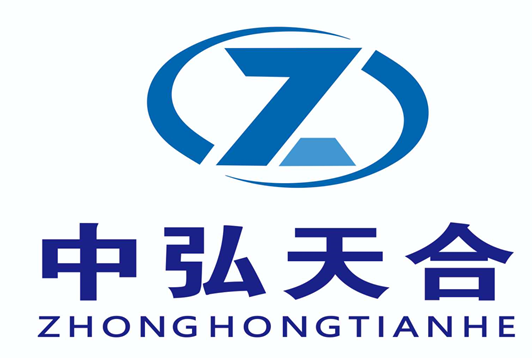 招 标 人：内乡县灌涨高级中学 招标代理机构：中弘天合工程咨询有限公司 监督部门：内乡县住房和城乡建设局　　　　　二〇二一年四月目  录第一章 招标公告	1第二章 投标人须知	6投标人须知前附表	61. 总则	202. 招标文件	223. 投标文件	244. 投标	265. 开标	266.评标	277. 合同授予	278. 重新招标和不再招标	289. 纪律和监督	2810. 需要补充的其他内容	29第三章 评标办法（综合评估法）	36一、评标办法前附表	36二、综合评估法评标办法	40第四章  合同条款及格式	61第一部分 合同协议书	61第二部分 通用条款	66第三部分 专用合同条款	67第五章  工程量清单	90第六章  图纸	91第七章  技术标准和要求	92第八章  投标文件格式	116一、法定代表人申明	96二、投标人资格审查申请书	97三、商务标部分	113（一）投标函及投标函附录	114（二）已标价工程量清单	116（三）拟分包计划表	117（四）承诺书	118（五）其他材料	122四、技术标	123招标公告内乡县灌涨高级中学教学楼和男生宿舍楼工程项目招 标 公 告1、招标条件本招标项目内乡县灌涨高级中学教学楼和男生宿舍楼工程项目已由有关文件批准建设，招标人为内乡县灌涨高级中学，建设资金来自财政资金及自筹，招标代理为中弘天合工程咨询有限公司。项目已具备招标条件，现对该项目的施工进行国内公开招标，欢迎具有相应资格的投标人前来参加。本次招标采用全流程电子辅助招投标。2、项目概况  2.1项目名称：内乡县灌涨高级中学教学楼和男生宿舍楼工程项目2.2项目编号：E41130000850015740012.3主要建设内容：本项目建设的教学楼和男生宿舍楼及配套相关工程建设。2.4建设地点：内乡县灌涨高级中学院内。2.5计划工期：240日历天/标段。　　2.6招标范围：审查合格的施工图和工程量清单范围内的所有工程施工。2.7标段划分：本项目共划分为1个标段第1标段：内乡县灌涨高级中学教学楼和男生宿舍楼工程项目全部内容；注：具体规格、数量详见招标文件工程量清单和施工图纸及补充文件（如有）等列明的所有建设内容；2.8质量要求：达到国家质量验收规范合格标准。投标人资格要求：3.1具有独立法人资格，提供有效的三证合一的营业执照；3.2投标人须具备建设行政主管部门颁发的建筑工程施工总承包叁级及以上资质（含叁级）；具有有效的安全生产许可证；并在人员、设备、资金等方面具有相应的施工能力；3.3投标人拟派项目经理须具备有效的相关专业贰级及以上注册建造师注册证书（不含临时），具备有效的安全生产考核合格证书（B证）；技术负责人应具备工程类中级及以上技术职称或建筑工程专业注册建造师执业资格；专职安全员（C 证）应取得有效的安全生产考核合格证；3.4投标人需提供2017~2019年财务审计报告，财务状况良好；投标人成立不足3年时从实际成立时间算起或提供银行资信证明；3.5投标人应承诺拟任项目经理、技术负责人不得有在建工程，一经查实取消其资格。投标人拟投入项目经理和技术负责人有在建项目但已履行变更手续的，在投标文件中需附经批准的变更手续，可视为无在建工程，开标后提供的任何材料一律不予认可；3.6对列入失信被执行人、重大税收违法案件当事人名单、政府采购严重违法失信行为记录名单的投标人，拒绝参与本项目政府采购活动。查询渠道和内容包括“信用中国”网站的“失信被执行人”和“重大税收违法案件当事人名单”、“中国政府采购网”网站的“政府采购严重违法失信行为记录名单”；查询日期不得早于招标公告发布之日，提供截图必须清晰可辨。3.7投标人需提供无行贿犯罪记录承诺函，承诺对象包括：投标企业、法定代表人、拟任项目经理、委托代理人，并对其真实性负责，若承诺不实，造成的后果由投标人自行负责；3.8投标人现阶段没有处于被责令停产、停业，或者投标资格被取消、最近三年内没有骗取中标或者严重违约及重大工程质量等问题。3.9本项目招标不接受联合体投标，不允许转包和违法分包。本项目实行资格后审，营业执照、资质、业绩、人员、财务、证书等内容，须在市场主体信息库中已登记的信息中选取。审查内容以投标截止时间24小时前（节假日顺延）填报上传企业诚信库信息为准，过期更改的诚信库信息不作为本项目评审依据。开评标现场不接受诚信库信息原件。诚信库上传信息必须内容齐全，真实有效，原件扫描件清晰可辨。否则，由此造成应得分而未得分或资格审查不合格等情况的，由投标企业承担责任。本项目评标结果公示时，同时公示中标候选人诚信库信息，接受社会监督。4、招标文件的获取　　4.1获取时间：2021年4月8日08时00分至2021年4月14日18时00分（北京时间，法定节假日除外）。　　4.2地点：内乡县公共资源电子交易平台下载。　　4.3获取方式：　　4.3.1企业诚信库注册及CA办理　　本项目只接受内乡县公共资源电子交易平台中已加入企业诚信库的企业业务，由于内乡县交易中心启用新版电子交易系统，已在旧版系统中注册的各交易主体应重新在新版交易系统中注册完善相关信息后绑定原CA证书，新注册的各交易主体直接在新版交易系统中注册完善相关信息并绑定CA证书（详见内乡县公共资源交易中心网站《内乡县公共资源交易系统（3.0版）启用通知》，请各潜在投标人按内乡县公共资源交易中心网站规定及时办理，未按内乡县公共资源交易中心规定办理相关手续导致无法参与投标的，投标人责任自负）。新版电子交易系统技术支持/信安CA客服：0371-96596。　　4.3.2招标文件获取方法：潜在投标人需通过内乡县公共资源交易网新版系统首页点击新版电子交易系统，登录交易系统进行招标文件下载。（详见内乡县公共资源交易网办事指南《3.0投标人操作手册》、《上传资质包操作说明》）。 4.3.3请各投标人在获取招标文件后及时关注网站更新信息，若因其他原因未能及时看到网上更新信息而造成的损失，招标人及代理机构将不负任何责任。 4.4招标文件售价：0元/份。　　注：（1）招标文件获取有时间要求，错过时间后将无法完成操作，一切后果由投标人自负。　　（2）潜在投标人务必在获取招标文件时间内完成招标文件下载并确保文件下载完整（电子版招标文件及相关附件一并下载），获取时间截止后将无法下载任何招标文件内容，若由此原因影响投标文件制作、投标文件递交、投标文件解密等情况，造成的损失由潜在投标人自行承担。　　（3）该项目需要使用网上远程不见面开标系统开标。各投标人根据操作手册要求，提前做好相关准备工作，所有准备工作需自行到位，开标过程中如遇到紧急事项，可在不见面开标大厅中进行提出答疑，严重问题可拨打现场技术支持电话17518959397。各投标人需在投标截止前登录网上不见面系统进行等候签到。（4）网上不见面开标过程中，如投标人准备不到位，造成无法及时解密、网络问题等情况造成开标无法继续的，视为该投标人自动放弃投标（签到截止时间30分钟内），不再执行投标文件解密。（5）本项目实行资格后审，营业执照、资质、业绩、人员、财务、证书等内容，须在市场主体信息库中已登记的信息中选取。审查内容以投标截止时间24小时前（节假日顺延）填报上传企业诚信库信息为准，过期更改的诚信库信息不作为本项目评审依据。开评标现场不接受诚信库信息原件。诚信库上传信息必须内容齐全，真实有效，原件扫描件清晰可辨。否则，由此造成应得分而未得分或资格审查不合格等情况的，由投标企业承担责任。5、投标截止时间（投标文件递交截止时间）及地点　　5.1电子投标文件上传递交截止时间：2021年4月29日09时00分（北京时间）；地点：《全国公共资源交易平台（河南省﹒内乡县）》电子交易平台；5.2开标时间：2021年4月29日09时00分（北京时间）；开标地点：内乡县公共资源交易中心三楼开标室。　　5.3投标人自行上传投标文件，无需寄送和递交非加密投标文件光盘等。电子投标文件应在招标文件规定的投标截止时间前到达交易系统，逾期到达交易系统的电子投标文件视为放弃本次投标。6、招标公告发布媒体本次招标公告同时在《中国招标投标公共服务平台》、《河南省政府采购网》、《河南省电子招标投标公共服务平台》和《内乡县公共资源交易中心网》网站上发布。招标公告期限为5个工作日，从2021年4月8日至2021年4月14日。7、联系方式　　监督部门：内乡县住房和城乡建设局统一社会信用代码：11411325006047125U联系人：王先生联系电话：0377-65330781   15538782888招标人：内乡县灌涨高级中学 　　统一社会信用代码:12411325419245664Y地址：内乡县灌涨镇灌涨街西  联系人：王先生 电话： 13598254664　　招标代理机构：中弘天合工程咨询有限公司　　统一社会信用代码:91410105556919426Ｋ　　地  址：郑州市金水区姚砦路133号9幢25层2502、2503、2504号　　联系人：王振宇　　联系电话：0371-63932075　　15346588020     　　邮箱：zthenan@163.com第二章 投标人须知投标人须知前附表1. 总则1.1 项目概况1.1.1根据《中华人民共和国招标投标法》、《中华人民共和国招标投标法实施条例》等有关法律、法规和规章的规定，本招标项目已具备招标条件，现对本项目施工进行招标。1.1.2 本招标项目招标人：见投标人须知前附表1.1.3 本标段招标代理机构：见投标人须知前附表1.1.4 本招标项目名称：见投标人须知前附表1.1.5 本标段建设地点：见投标人须知前附表1.2 资金来源和落实情况1.2.1 本招标项目的资金来源：见投标人须知前附表1.2.2 本招标项目的出资比例：见投标人须知前附表1.2.3 本招标项目的资金落实情况：见投标人须知前附表1.3 招标范围、计划工期、质量要求1.3.1 本次招标范围：见投标人须知前附表1.3.2 本标段的计划工期：见投标人须知前附表1.3.3 本标段的质量要求：见投标人须知前附表1.4 投标人资格要求1.4.1 本工程对投标人资格审查方式：资格后审对投标人进行资格后审时：投标人应具备承担本标段施工的资质条件、能力和信誉。资质条件：见投标人须知前附表财务要求：见投标人须知前附表业绩要求：见投标人须知前附表信誉要求：见投标人须知前附表项目经理资格：见投标人须知前附表其他要求：见投标人须知前附表1.4.2 投标人须知前附表规定接受联合体投标的，除应符合本章第1.4.1项和投标人须知前附表的要求外，还应遵守以下规定： （1）联合体各方应按招标文件提供的格式签订联合体协议书，明确联合体牵头人和各方权利义务；  （2）由同一专业的单位组成的联合体，按照资质等级较低的单位确定资质等级；（3）联合体各方不得再以自己名义单独或参加其他联合体在同一标段中投标。 1.4.3 投标人不得存在下列情形之一：为招标人不具有独立法人资格的附属机构(单位)； 为本标段前期准备提供设计或咨询服务的，但设计施工总承包的除外；为本标段的监理人；为本标段的代建人；为本标段提供招标代理服务的；与本标段的监理人或代建人或招标代理机构同为一个法定代表人的；与本标段的监理人或代建人或招标代理机构相互控股或参股的；与本标段的监理人或代建人或招标代理机构相互任职或工作的；被责令停业的；被暂停或取消投标资格的；财产被接管或冻结的；在最近三年内有骗取中标或严重违约或重大工程质量问题的。1.4.4投标人之间有下列情形之一的，不得同时参加工程项目同一标段的投标：法定代表人为同一个人的两个或者两个以上企业法人；投标人之间存在控股关系、隶属、管理关系的。1.5 费用承担投标人准备和参加投标活动发生的费用自理。1.6 保密参与招标投标活动的各方应对招标文件和投标文件中的商业和技术等秘密保密，违者应对由此造成的后果承担法律责任。1.7 语言文字除专用术语外，与招标投标有关的语言均使用中文。必要时专用术语应附有中文注释。1.8 计量单位所有计量均采用中华人民共和国法定计量单位。1.9 踏勘现场1.9.1 投标人须知前附表规定组织踏勘现场的，招标人按投标人须知前附表规定的时间、地点组织投标人踏勘项目现场。1.9.2 投标人踏勘现场发生的费用自理。1.9.3 除招标人的原因外，投标人自行负责在踏勘现场中所发生的人员伤亡和财产损失。1.9.4 招标人在踏勘现场中介绍的工程场地和相关的周边环境情况，供投标人在编制投标文件时参考，招标人不对投标人据此作出的判断和决策负责。1.10分包投标人拟在中标后将中标项目的部分非主体、非关键性工作进行分包的，应符合投标人须知前附表规定的分包内容、分包金额和接受分包的第三人资质要求等限制性条件。1.11 偏离投标人须知前附表允许投标文件偏离招标文件某些要求的，偏离应当符合招标文件规定的偏离范围和幅度。2. 招标文件2.1 招标文件的组成本招标文件包括：招标公告；投标人须知；评标办法；合同条款及格式；工程量清单；图纸；技术标准和要求；投标文件格式；投标人须知前附表规定的其他材料： 根据本章第1.10款第2.2款和第2.3款对招标文件所作的澄清、修改，构成招标文件的组成部分。投标人在投标截止时间前，应通过“内乡县公共资源交易中心网”随时查看有关该工程招标文件的澄清、修改(招标答疑、补遗文件)公示等内容。否则，其风险应由投标人自行承担。投标人从“内乡县公共资源交易中心网”下载招标文件后，应仔细阅读招标文件及附件的全部内容，招标文件与附件具有同等效力。投标人同时应认真审阅招标文件中所有的事项、条款、格式和标准要求等，如果投标人的投标文件没有按照招标文件要求提交全部资料或者投标文件没有对招标文件做出实质性响应，其风险应由投标人自行承担。2.2 招标文件的澄清与修改　　2.2.1投标人从“内乡县公共资源交易中心网”下载招标文件后，应仔细阅读招标文件的全部内容。如有疑问，应及时向招标人提出，以便澄清。　　2.2.2 招标人不集中组织答疑，实行网上提疑和答疑。投标人若对招标文件有疑问，需要招标人予以澄清，应登录“内乡县公共资源交易中心网”以不署名的形式提出。按投标人须知前附表规定时限前提疑。详见《操作手册》。　　2.2.3招标人将按投标人须知前附表规定时限前在网上解答招标文件的疑问，并形成招标文件的澄清答疑文件。招标文件的澄清答疑文件将在“内乡县公共资源交易中心网”向所有投标人公示，但不指明来源。　　2.2.4 招标文件发布后，在投标人须知前附表规定时限的任何时候，确需要变更招标文件内容的，招标人可主动或在解答投标人提出的澄清答疑时对招标文件进行修改，并同时报招标投标监督部门备案。招标文件的修改以答疑形式在“内乡县公共资源交易中心网”发布，招标文件的答疑作为招标文件的组成部分，并具有约束力。　　2.2.5 招标文件的答疑在“内乡县公共资源交易中心网”公示后，若投标人对招标文件的答疑有需要进一步澄清的，应在24小时内以不署名的形式在“内乡县公共资源交易中心网”提出。　　2.2.6 投标人应注意及时浏览网上发布的澄清和修改通知并下载，因投标人原因未及时获知澄清、修改内容而导致的任何后果，概由投标人自己承担。　　2.2.7 如果澄清、修改招标文件的时间距投标截止时间不足15天，招标人应当顺延提交投标文件的截止时间。　　2.2.8 招标文件的澄清、修改、补充等内容均以网上答疑形式明确的内容为准。当招标文件的澄清、修改、补充等在同一内容的表述上不一致时，以最后发出的网上答疑为准。2.3 招标控制价的公布本工程的招标控制价随同招标文件一同发布。3. 投标文件3.1 投标文件的组成　　3.1.1 投标文件应包括下列内容：一、法定代表人申明二、资格审查申请书(一)法定代表人身份证明(二)授权委托书(三)联合体协议书(四)投标保证金交付证明(五)投标人基本情况表(六)近年财务状况表(七)近年完成的类似项目情况表(八)正在施工的和新承接的项目情况(九)近年发生的不良诉讼和仲裁情况(十)企业其他信誉情况表(十一)项目管理机构三、商务标(一)投标函及投标函附录(二)已标价工程量清单(三)拟分包项目情况表(四)承诺书(五)其他材料四、技术标施工组织设计附表格式　　3.1.2 投标人须知前附表规定不接受联合体投标的，或投标人没有组成联合体的，投标文件不包括本章第3.1.1（3）目所指的联合体协议书。3.2 资格审查资料　　应按照投标人须知前附表1.4.1要求对投标企业资质条件、财务要求、业绩要求、信誉要求、项目经理资格及其他要求提供相关证明材料。3.3.投标报价　　3.3.1 投标人应按第五章“工程量清单”的要求填写相应表格。　　3.3.2 投标人在投标截止时间前修改投标函中的投标总报价，应同时修改第五章“工程量清单”中的相应报价。此修改须符合本章第4.3款的有关要求。　　3.3.3 投标报价不得超过招标控制价，否则其投标将予以拒绝。3.4 投标有效期　　3.4.1 在投标人须知前附表规定的投标有效期内，投标人不得要求撤销或修改其投标文件。　　3.4.2出现特殊情况需要延长投标有效期的，招标人以书面形式通知所有投标人延长投标有效期。投标人同意延长的，应相应延长其投标保证金的有效期，但不得要求或被允许修改或撤销其投标文件；投标人拒绝延长的，其投标失效，但投标人有权收回其投标保证金。3.5 投标保证金　　3.5.1 投标人在递交投标文件的同时，应按投标人须知前附表规定的金额、方式、第八章“投标文件格式”规定的投标保证金格式递交投标保证金，并作为其投标文件的组成部分。联合体投标的，其投标保证金由牵头人递交，并应符合投标人须知前附表的规定。　　3.5.2 投标人不按本章第3.4.1项要求提交投标保证金的，其投标文件作废标处理。　　3.5.3 有下列情形之一的，投标保证金将不予退还：（1）投标人在规定的投标有效期内撤销或修改其投标文件；（2）中标人在收到中标通知书后，无正当理由拒签合同协议书或未按招标文件规定提交履约担保。　　（3）法律法规规定的其他情况。3.6 备选投标方案除投标人须知前附表另有规定外，投标人不得递交备选投标方案。允许投标人递交备选投标方案的，只有中标人所递交的备选投标方案方可予以考虑。评标委员会认为中标人的备选投标方案优于其按照招标文件要求编制的投标方案的，招标人可以接受该备选投标方案。  3.7投标文件的编制　　3.7.1投标文件应按第八章“投标文件格式”进行编写，如有必要，可以增加附页，作为投标文件的组成部分。其中，投标函附录在满足招标文件实质性要求的基础上，可以提出比招标文件要求更有利于招标人的承诺。　　3.7.2 投标文件应当对招标文件有关工期、投标有效期、质量要求、技术标准和要求、招标反馈等实质性内容作出响应。　　3.7.3电子投标文件应由投标人的法定代表人电子签名、单位电子签章。电子投标文件应附经法定代表人电子签名的授权委托书。签字或盖章的具体要求见投标人须知前附表。4. 投标　　4.1 电子投标文件的要求　　4.1.1电子投标文件应使用CA数字证书认证并加密，具体详见《详见内乡县公共资源交易网办事指南《3.0投标人操作手册》》。否则，被视为无效投标文件，其投标文件将被电子交易系统拒绝。4.2 电子投标文件的递交要求详见第二章“投标人须知前附表”。　　4.2.1 投标人应在本章第4.3项规定的投标截止时间前完成投标文件的递交。投标文件的递交是指使用内乡县公共资源交易中心网上交易系统在投标截止时间前完成投标文件的上传。未在投标截止时间前完成上传或送达的，视为逾期送达。　　4.2.2 投标人递交投标文件的地点：见投标人须知前附表。　　4.2.3 除投标人须知前附表另有规定外，投标人所递交的投标文件不予退还。　　4.2.4 逾期上传的投标文件，招标人不予受理。4.3 投标文件的修改与撤回　　4.3.1 在投标人须知前附表规定的投标截止时间前，投标人可以修改或撤回已上传的电子投标文件，最终电子投标文件以投标截止时间前完成上传至内乡县公共资源交易中心网交易系统最后一份投标文件为准。　　4.3.2投标截止时间之后，投标单位不得修改或撤回电子投标文件；　　4.3.3 投标截止时间之后，在投标有效期内，投标人不得撤回电子投标文件，否则投标保证金将不予退回。5. 开标5.1 开标时间和地点招标人在投标人须知前附表规定的投标截止时间(开标时间)和地点公开开标。5.2 开标程序　　5.2.1投标人代表持本单位CA数字证书提前登录不见面开标系统并在线签到。　　5.2.2开标时间到，主持人（代理公司）根据保证金交纳情况来确定有效投标人，并退回不符合要求的投标文件。　　5.2.3开标顺序：　　①投标人解密：在解密时间到达后，系统做出解密提示，请各投标人自行解密即可。开标解密时未解密成功的视为撤销其投标文件（因电子开标系统原因除外）。　　②招标人解密。招标人持有本单位CA数字证书进行二次解密。　　③唱标。查看唱标信息。招标人、监督人需要关注开标过程中，投标人随时在线提出的异议、问题沟通等信息，并做好及时回复；　　④是否随机抽取调整系数(☑是、否）。　　⑤招标人、监督人等相关人员在开标记录表上签字确认。　　⑥招标代理机构宣布开标结束。6.评标6.1评标委员会　　6.1.1评标由招标人依法组建的评标委员会负责。评标委员会由有关技术、经济等方面的专家组成。评标委员会成员人数以及技术、经济等方面专家的确定方式见投标人须知前附表。　　6.1.2评标委员会成员有下列情形之一的，应当回避：招标人或投标人的主要负责人的近亲属；项目主管部门或者行政监督部门的人员；与投标人有经济利益关系，可能影响对投标公正评审的；（4）曾因在招标、评标以及其他与招标投标有关活动中从事违法行为而受过行政处罚或刑事处罚的。6.2 评标原则	评标活动遵循公平、公正、科学和择优的原则。6.3 评标评标委员会按照第三章“评标办法”规定的方法、评审因素、标准和程序对投标文件进行评审。第三章“评标办法”没有规定的方法、评审因素和标准，不作为评标依据。7. 合同授予7.1 定标方式　　7.1.1除投标人须知前附表规定评标委员会直接确定中标人外，招标人依据评标委员会推荐的中标候选人确定中标人，评标委员会推荐中标候选人的人数见投标人须知前附表。　　7.1.2评标后，招标人自收到评标报告之日起3日内在内乡县公共资源交易中心网公示中标侯选人及其全部企业信息，公示期结束后无异议，招标人按规定向中标人签发中标通知书。7.2 中标通知在本章第3.3款规定的投标有效期内，招标人以书面形式向中标人发出中标通知书，同时将中标结果通知未中标的投标人。7.3 履约担保　　7.3.1在签订合同前，中标人应按投标人须知前附表规定的金额、担保形式和招标文件第四章“合同条款及格式”规定的履约担保格式向招标人提交履约担保。联合体中标的，其履约担保由牵头人递交，并应符合投标人须知前附表规定的金额、担保形式和招标文件第四章“合同条款及格式”规定的履约担保格式要求。　　7.3.2 中标人不能按本章第7.3.1项要求提交履约担保的，视为放弃中标，其投标保证金不予退还，给招标人造成的损失超过投标保证金数额的，中标人还应当对超过部分予以赔偿。7.4 签订合同　　7.4.1招标人和中标人应当自中标通知书发出之日起30日内，根据招标文件和中标人的投标文件订立书面合同。中标人无正当理由拒签合同的，招标人取消其中标资格，其投标保证金不予退还；给招标人造成的损失超过投标保证金数额的，中标人还应当对超过部分予以赔偿。　　7.4.2 发出中标通知书后，招标人无正当理由拒签合同的，招标人向中标人退还投标保证金；给中标人造成损失的，还应当赔偿损失。　　7.4.3招标人和中标人签订合同后2日内，由中标人按照内乡县公共资源交易中心《建设工程投标人网上业务办理操作手册》的要求进行网上合同备案。8. 重新招标和不再招标8.1 重新招标有下列情形之一的，招标人将重新招标：　　投标截止时间止，投标人少于3个的；　　经评标委员会评审后否决所有投标的；8.2 不再招标　　重新招标后投标人仍少于3个或者所有投标被否决的，属于必须审批或核准的工程建设项目，经原审批或核准部门批准后不再进行招标。9. 纪律和监督9.1 对招标人的纪律要求招标人不得泄漏招标投标活动中应当保密的情况和资料，不得与投标人串通损害国家利益、社会公共利益或者他人合法权益。9.2 对投标人的纪律要求投标人不得相互串通投标或者与招标人串通投标，不得向招标人或者评标委员会成员行贿谋取中标，不得以他人名义投标或者以其他方式弄虚作假骗取中标；投标人不得以任何方式干扰、影响评标工作。9.3 对评标委员会成员的纪律要求评标委员会成员不得收受他人的财物或者其他好处，不得向他人透漏对投标文件的评审和比较、中标候选人的推荐情况以及评标有关的其他情况。在评标活动中，评标委员会成员不得擅离职守，影响评标程序正常进行，不得使用第三章“评标办法”没有规定的评审因素和标准进行评标。9.4 对与评标活动有关的工作人员的纪律要求与评标活动有关的工作人员不得收受他人的财物或者其他好处，不得向他人透漏对投标文件的评审和比较、中标候选人的推荐情况以及评标有关的其他情况。在评标活动中，与评标活动有关的工作人员不得擅离职守，影响评标程序正常进行。9.5投诉投标人和其他利害关系人认为本次招标活动违反法律、法规和规章规定的，有权向有关行政监督部门投诉。9.6 不良行为记录    招标人、投标人、专家评委、代理机构在整个招投标活动中如有违反上述纪律要求及南阳市公共资源交易中心相关规定，由内乡县公共资源交易中心按照《南阳市公共资源交易主体不良行为公示办法》列入不良行为记录，并在南阳市公共资源交易中心网站及内乡县公共资源交易中心网站予以曝光。10. 需要补充的其他内容　　需要补充的其他内容：见投标人须知前附表。附表一：开标记录表响应内乡县公共资源交易中心电子开标系统中“开标记录表”要求。附表二：问题澄清通知问题澄清通知编号：                                             （投标人名称）：             （项目名称）        标段施工招标的评标委员会，对你方的投标文件进行了仔细的审查，现需你方对本通知所附质疑问卷中的问题以书面或电子形式予以澄清、说明或者补正。请将上述问题的澄清、说明或者补正于      年      月      日     时前递交至（内乡县公共资源交易中心询标室）。附件：质疑问卷      （项目名称）      标段施工招标评标委员会                （经评标委员会授权的招标人代表签字：   ）       年       月       日附表三：问题的澄清问题的澄清、说明或补正编号：                                （项目名称）      标段施工招标评标委员会：问题澄清通知（编号：      ）已收悉，现澄清、说明或者补正如下：1.2.……投标人：                           （盖单位章）    法定代表人或其委托代理人：      （签字）                                                    年         月         日附表四：中标通知书中标通知书               （中标人名称）：你方于             （投标日期）所递交的          （项目名称）       标段施工投标文件已被我方接受，被确定为中标人。中标价：                     元。工    期：                     日历天。工程质量：符合                         标准。项目经理：               （姓名）。请你方在接到本通知书后的      日内到                         （指定地点）与我方签订施工承包合同，在此之前按招标文件第二章“投标人须知”第7.3款规定向我方提交履约担保。特此通知。招标人：                  （盖单位章）    法定代表人：               （签字）                 年         月         日附表五：中标结果通知书中标结果通知书                      （未中标人名称）：我方已接受                   （中标人名称）于                       （投标日期）所递交的           （项目名称）       标段施工投标文件，确定         （中标人名称）为中标人。感谢你单位对我方工作的大力支持!招标人：               （盖单位章）        法定代表人：               （签字）                    年        月        日附表六：确认通知确认通知            （招标人名称）：你方       年      月       日发出的       （项目名称）      标段施工招标关于                         的通知，我方已于       年       月       日收到。特此确认。投标人：               （盖单位章）            年       月       日      第三章 评标办法（综合评估法）一、评标办法前附表二、综合评估法评标办法采用综合计分法评标的，评标委员会应从技术标、商务标、综合（信用）标三个方面进行评标。综合计分法是指评标委员会根据招标文件要求，对其技术标、商务标、综合（信用）标三部分进行综合评审。技术标的权重占25%，商务标的权重占50%，综合（信用）标的权重占25%。其主要内容和参考分值如下：  1、技术标的评标分值：25分（详见综合评估法前附表1.2.4（1））。　2、商务标的评标分值：50分 商务标评标分为初步评审和详细评审，初步评审主要对各有效投标单位投标文件的商务部分进行符合性清标，详细评审是对有效投标单位的各类综合单价及总报价进行分析评分。初步评审：商务标清标内容商务标清标内容注：不在上述范围内且不具有实质性影响的内容，均不能作为清标的依据或理由。（2）详细评审a. 投标报价的评审，共计30分；工程量清单报价评标基准价计算公式为：评标基准价＝最高投标限价×K+投标报价×（1－K）。其中：K为最高投标限价权重系数，取值范围为0.3≤K≤0.5，在开标现场随机抽取。K值在取值区间内间隔为0.1，在0.3、0.4、0.5三个数字中抽取。根据内乡县公共资源交易中心招标（采购）项目组织实施办法不见面开标系统之规定，现场抽取调整系数的办法为：①由公证人员从招标人、监督人代表中随机抽取一名代表；②由随机选定的代表随机抽取本项目的调整系数，只允许抽取一次。投标报价为各投标人有效投标报价去掉一个最高和一个最低报价后的算术平均值。当有效投标少于5家时（不含5家），则以所有有效投标报价的算术平均值作为投标报价。上述最高投标限价、投标报价、有效投标报价在参与评标基准价计算时，均不含:规费、安全文明施工措施费、暂列金额与专业暂估价、增值税。当投标报价与评标基准价相等时，得基本分20分。当投标报价低于评标基准价时，每低1%范围内在基本分20分的基础上加2分，最多加10分；当投标报价低于评标基准价5%以上（不含5%）时，每再低1%范围内在满分30分的基础上扣3分，扣完为止；当投标报价高于评标基准价时，每高1%范围内在基本分20分的基础上扣2分，扣完为止。b．分部分项工程项目清单单价评审，共计10分。从最高投标限价中分部分项工程项目权重最大的前10-30项清单项目中抽取15项，在剩余的分部分项工程项目清单项目中抽取5项。综合单价基准值是以各有效投标报价中（当有效投标人5名及以上时，去掉1个最高、1个最低值）对应抽取清单项目综合单价的算术平均值。投标人报价在综合单价基准值95%–103%范围内（不含95%和103%）的，每项得0.5分；在综合单价基准值90%–95%范围内（含90%和95%）每项得0.25分。满分共计10分。超出该范围的不得分。c. 措施项目费的评审（不含安全文明措施费），共计5分。措施项目费基准值是在最高投标限价中措施项目费用80%-110%范围之间的有效投标人所报措施项目费的算术平均值。投标所报措施费与措施项目基准值相等得基本分3分。当投标报价低于措施项目基准值时，每低1%在基本分3分的基础上加0.1分，最多加至5分为止；当高于措施项目基准值时，每高于1%时，在基本分3分的基础上扣0.2分，扣完为止。若所在有效投标人的报价均不在80%-110%范围内，则所有有效投标人本项均以0分计分。d．主要材料单价的评审，共计5分从最高投标限价中材料总价权重最大的前10-20项材料中抽取6项，在剩余材料中抽取4项。主要材料单价基准值是以各有效投标报价中（当有效投标人5名及以上时，去掉1个最高、1个最低值）对应抽取材料单价的算术平均值。当投标人报价在材料单价基准值95%–103%范围内（不含95%和103%）每项得0.5分，在材料单价基准值90%–95%范围内（含90%和95%）每项得0.25分。超出该范围的不得分。材料单价与综合单价组成中价格不一致时该项为0分。如果该投标单位对应主要材料无法抽取到，或评委认为抽到的主要材料单价明显过高或过低不合理，则均按照零分计，并不参与该条主要材料的基准值计算；e. 备注说明针对上述b、d款项中部分分部分项工程项目数量较少、施工工艺简单、主材种类较少而不能满足最低抽项要求的，应将所有分部分项工程项目或主要材料项目纳入评审范围。3、综合（信用）标的评标分值25分不良信用信息采集见：①省级住房城乡建设主管部门网站中公示的不良信用记录。②信用中国网站中“失信被执行人、重大税收违法案件当事人名单、政府采购严重违法失信名单”。③信用河南网站红黑榜黑名单中“信用中国失信被执行人（法人）、信用河南省税务局重大税收违法案件”。④国家企业信用信息公示系统网站中“严重违法失信企业名单”⑤中国执行信息公开网“全国法院失信被执行人名单信息公布与查询。不良信息查询由投标企业自行查询，并截图上传投标文件，真实性自行负责，结果公示接受行政主管部门和社会监督，弄虚作假者后果自负。4、计分办法：（1）评标委员会成员按照招标文件和本办法上述有关规定，给投标人打分，并按下列公式确定各投标人的评定分数：　评定分数= 技术标得分+商务标得分+综合（信用）标得分（2）各投标人的最终得分为各评委所评定分数的算术平均值。（3）各项统计、评分结果均按四舍五入方法精确到小数点后两位。（4）评标委员会根据投标人的最终得分，按高低次序确定投标人最终的排列名次，并按照招标文件中规定，推荐不超过三名有排序的合格的中标候选人。附件A:评标详细程序评标详细程序A0.总  则本附件是本章“评标办法”的组成部分，是对本章第3条所规定的评标程序的进一步细化，评标委员会应当按照本附件所规定的详细程序开展并完成评标工作。A1.基本程序评标活动将按以下五个步骤进行：（1）评标准备；（2）初步评审；（3）详细评审；（4）澄清、说明或补正；（5）推荐中标候选人或者直接确定中标人及提交评标报告。A2.评标准备A2.1评标委员会成员签到评标委员会成员到达评标现场时应在签到表上签到以证明其出席。评标委员会签到表见附表A-1。A2.2评标委员会的分工评标委员会首先推选一名评标委员会主任。招标人也可以直接指定评标委员会主任。评标委员会主任负责评标活动的组织领导工作。评标委员会主任在与其他评标委员会成员商议的基础上可以将评标委员会划分为技术组和商务组。A2.3熟悉文件资料A2.3.1评标委员会主任应组织评标委员会成员认真研究招标文件，了解和熟悉招标目的、招标范围、主要合同条件、技术标准和要求、质量标准和工期要求，掌握评标标准和方法，熟悉本章及附件中包括的评标表格的使用，如果本章及附件所附的表格不能满足评标所需时，评标委员会应补充编制评标所需的表格，尤其是用于详细分析计算的表格。未在招标文件中规定的标准和方法不得作为评标的依据。A2.3.2招标人或招标代理机构应向评标委员会提供评标所需的信息和数据，包括招标文件、未在开标会上当场拒绝的各投标文件、开标会记录、工程所在地工程造价管理部门颁布的工程造价信息、定额(如作为计价依据时)、有关的法律、法规、规章、国家标准以及招标人或评标委员会认为必要的其他信息和数据。A2.4清标A2.4.1本工程将采用内乡县公共资源交易中心网上招投标系统评标软件进行商务标的清标。A2.4.2投标人接到评标委员会发出的问题澄清通知后，应按评标委员会的要求提供书面澄清资料并按要求进行密封，在规定的时间递交到指定地点。投标人递交的书面澄清资料由评标委员会开启。A2.4.3 形成书面的清标报告。A3初步评审A3.1形式评审评标委员会根据评标办法前附表中规定的评审因素和评审标准，对投标人的投标文件进行形式评审，并使用附表A-2记录评审结果。A3.2资格评审评标委员会根据评标办法前附表中规定的评审因素和评审标准，依据投标人在企业诚信库中所填报的信息对投标人进行资格评审，并使用附表A-3记录评审结果。A3．3 响应性评审A3.3.1评标委员会根据评标办法前附表中规定的评审因素和评审标准，对投标人的投标文件进行响应性评审，其中，工期、工程质量、投标有效期、投标保证金、已标价工程量清单由电子评标系统自动评审；投标内容、权力和义务、技术标准和要求以及其他内容由评标专家进行评审，并使用附表A-4记录评审结果。A3.3.2投标人投标价格不得超出(不含等于)按照本章前附表的规定计算的“招标控制价”，凡投标人的投标价格超出“招标控制价”)，该投标人的投标文件不能通过响应性评审。(适用于设立招标控制价的情形)　　A3.4  判断投标是否为废标A3.4.1 判断投标人的投标是否为废标的全部条件(包括本章第3．1．2项中规定的条件)，在本章附件B中集中列示。A3.4.2本章附件B集中列示的废标条件不应与第二章“投标人须知”和本章正文部分包括的废标条件抵触，如果出现相互矛盾的情况，以第二章“投标人须知”和本章正文部分的规定为准。A3.4.3评标委员会在评标(包括初步评审和详细评审)过程中，依据本章附件B中规定的废标条件判断投标人的投标是否为废标。A3.5算术错误修正评标委员会依据本章中规定的相关原则对投标报价中存在的算术错误进行修正，并根据算术错误修正结果计算评标价。A3．6澄清、说明或补正在初步评审过程中，评标委员会应当就投标文件中不明确的内容要求投标人进行澄清、说明或者补正。投标人对此以书面形式予以澄清、说明或者补正。澄清、说明或补正根据本章第3.3款的规定执行。A4．详细评审只有通过了初步评审、被判定为合格的投标人方可进入详细评审。A4.1详细评审的程序A4.1.1  评标委员会按照本章第3．2款中规定的程序进行详细评审：(1)施工组织设计评审和评分；(2)项目管理机构评审和评分；(3)投标报价评审和评分由电子评标系统辅助完成，并对明显低于其他投标报价的投标报价，或者在设有标底时明显低于标底的投标报价，判断是否低于其个别成本；(4)其他因素评审和评分；(5)汇总评分结果。A4.2  施工组织设计评审和评分A4.2.1按照评标办法前附表中规定的分值设定、各项评分因素、评分标准，对施工组织设计进行评审和评分，并使用附表A-5记录对施工组织设计的评分结果，施工组织设计的得分记录为A。A4．3项目管理机构评审和评分A4.3.1按照评标办法前附表中规定的分值设定、各项评分因素、评分标准，对项目管理机构进行评审和评分，并使用附表A-6记录对项目管理机构的评分结果，项目管理机构的得分记录为B。A4.4投标报价评审和评分(本项评审由电子评标系统完成，仅按投标总报价进行评分)A4.4.1按照评标办法前附表中规定的方法计算“评标基准价”。A4.4.2按照评标办法前附表中规定的方法，计算各个已通过了初步评审、施工组织设计评审和项目管理机构评审并且经过评审认定为不低于其成本的投标报价的“偏差率”。A4.4.3按照评标办法前附表中规定的评分标准，对照投标报价的偏差率，分别对各个投标报价进行评分，使用附表A-7记录对投标报价的评分结果，投标报价的得分记录为C。A4.5投标报价评审和评分(本项评审由专家抽取项目，电子评标系统按投标总报价中的分项报价分别进行评分)A4.5.1投标报价按以下项目的分项投标报价分别进行评审和评分：（1）投标总报价减去以下分别进行评分的各个分项投标报价以后的部分；（2) 规费、安全文明施工措施费、暂列金额与专业暂估价、增值税；A4.5.2 按照评标办法前附表中规定的方法，分别计算各个分项投标报价“评标基准价”。A4.5.3按照评标办法前附表中规定的方法，分别计算各个分项投标报价与对应的分项投标报价评标基准价之间的偏差率。A4.5.4按照评标办法前附表中规定的评分标准，对照分项投标报价的偏差率，分别对各个分项投标报价进行评分，汇总各个分项投标报价的得分，使用附表A-5记录对各个投标报价的评分结果，投标报价的得分记录为C。A4.7  澄清、说明或补正在详细评审过程中，评标委员会应当就投标文件中不明确的内容要求投标人进行澄清、说明或者补正。投标人对此以书面形式予以澄清、说明或者补正。澄清、说明或补正根据本章第3.3款的规定执行。A4.8  汇总评分结果由电子评标系统辅助完成汇总并按得分高低排序。A5.  推荐中标候选人或者直接确定中标人A5.1  推荐中标候选人A5.1.1  除第二章“投标人须知”前附表第7．1款授权直接确定中标人外，评标委员会在推荐中标候选人时，应遵照以下原则:(1)  评标委员会按照最终得分由高至低的次序排列，并根据第二章“投标人须知”前附表第7.1款规定的中标候选人数量，将排序在前的投标人推荐为中标候选人。(2)  如果评标委员会根据本章的规定作废标处理后，有效投标不足三个，且少于第二章“投标人须知”前附表第7.1款规定的中标候选人数量的，则评标委员会可以将所有有效投标按最终得分由高至低的次序作为中标候选人向招标人推荐。如果因有效投标不足三个使得投标明显缺乏竞争的，评标委员会可以建议招标人重新招标。A5.2.2  投标人数量少于三个或者所有投标被否决的，招标人应当依法重新招标。A5.2直接确定中标人第二章“投标人须知”前附表授权评标委员会直接确定中标人的，评标委员会按照最终得分由高至低的次序排列，并确定排名第一的投标人为中标人。A5．3编制评标报告评标委员会根据本章第3.4.2项的规定向招标人提交评标报告。评标报告应当由全体评标委员会成员签字，并于评标结束时抄送有关行政监督部门。评标报告应当包括以下内容：（1）基本情况和数据表；（2）评标委员会成员名单；（3）开标记录；（4）符合要求的投标一览表；（5）废标情况说明；（6）评标标准、评标方法或者评标因素一览表；（7）经评审的价格一览表(包括评标委员会在评标过程中所形成的所有记载评标结果、结论的表格、说明、记录等文件)；（8）经评审的投标人排序；（9）推荐的中标候选人名单(如果第二章“投标人须知”前附表授权评标委员会直接确定中标人，则为“确定的中标人”)与签订合同前要处理的事宜；（10）澄清、说明、补正事项纪要。A6．特殊情况的处置程序A6.1关于评标活动暂停A6.1.1评标委员会应当执行连续评标的原则，按评标办法中规定的程序、内容、方法、标准完成全部评标工作。只有发生不可抗力导致评标工作无法继续时，评标活动方可暂停。A6.1.2发生评标暂停情况时，评标委员会应当封存全部投标文件和评标记录，待不可抗力的影响结束且具备继续评标的条件时，由原评标委员会继续评标。A6.2  关于评标中途更换评委A6.2.1  除非发生下列情况之一，评标委员会成员不得在评标中途更换：(1) 因不可抗拒的客观原因，不能到场或需在评标中途退出评标活动。(2) 根据法律法规规定，某个或某几个评标委员会成员需要回避。A6.2.2退出评标的评标委员会成员，其已完成的评标行为无效。由招标人根据本招标文件规定的评标委员会成员生产方式另行确定替代者进行评标。A6.3 记名投票在任何评标环节中，需评标委员会就某项定性的评审结论做出表决的，由评标委员会全体成员按照少数服从多数的原则，以记名投票方式表决。A4.补充条款。。。。。。附件B：废标条件废标条件B0.总  则本附件所集中列示的废标条件，是本章“评标办法”的组成部分，是对第二章“投标人须知”和本章正文部分所规定的废标条件的总结和补充，如果出现相互矛盾的情况，以第二章“投标人须知”和本章正文部分的规定为准。B1．废标条件投标人或其投标文件有下列情形之一的，其投标作废标处理：B1.1  有第二章“投标人须知”第1.4.3项规定的任何一种情形的。B1.2  有串通投标或弄虚作假或有其他违法行为的。B1.3  不按评标委员会要求澄清、说明或补正的。B1.4  在形式评审、资格评审(适用于未进行资格预审的)、响应性评审中，评标委员会认定投标人的投标不符合评标办法前附表中规定的任何一项评审标准的。B1.5  投标报价文件已标价工程量清单部分的签字和盖章要求未按《建设工程工程量清单计价规范》（GB50500-2013）格式要求经有资格的工程造价专业人员签字并加盖执业专用章的。B1.6  评标委员会认定投标人以低于成本报价竞标的。B1.7未按招标文件规定编制各项报价的。 B1.8投标总报价与其组成部分、工程量清单项目合价与综合单价、综合单价与人材机用量相互矛盾，致使评标委员会无法正常评审判定的。 B1.9规费和税金、安全文明施工措施费违背工程造价管理规定的。 B1.10分部分项工程项目、措施项目报价中的项目编码、项目名称、项目特征、计量单位和工程量与招标文件的清单不一致的。B1.11未按照暂列金额或者暂估价编制投标报价的。B1.12经评标系统识别有明显围标、串标行为，经评标委员会认定的。B1.13法律法规规定的其他废标情形。……备注：如果工程所在地管理规定要求评标委员会对判定为废标的投标文件说明废标情况的，应增加“废标情况说明表”格式，废标情况说明应当对照招标文件规定的废标条件以及投标文件存在的具体问题。评标委员会否决投标时应审慎。因招标文件或工程量清单表述歧义或逻辑错误等原因，造成投标文件表述不一致的，不作为否决投标的因素，投标人明显打字或排版错误且不影响实质内容的，评标委员会可要求投标人作出书面澄清、说明或补正，不予以否决投标。附表A－1：评标委员会签到表评标委员会签到表工程名称：             (项目名称)    标段                                      评标时间：      年      月      日附表A-2：形式评审记录表形式评审记录表工程名称：             (项目名称)    标段评标委员会全体成员签名：  日期：        年     月     日附表A-3：资格评审记录表(适用于未进行资格预审的)资格评审记录表(适用于未进行资格预审的)工程名称：             (项目名称)    标段评标委员会全体成员签名：                                                                        日期：        年     月     日附表A-4：响应性评审记录表响应性评审记录表工程名称：             (项目名称)    标段评标委员会全体成员签名：                                                                        日期：        年     月     日附表A-5：                             综合评估法施工组织设计评审记录表工程名称：                       (项目名称)           标段评标委员会成员签名：                                                                                                         日期：   　　 年    月　  日附表A-6：资信标评审记录表资信标评审记录表工程名称：                       (项目名称)           标段评标委员会成员签名：                                                                                      日期：    年    月  日附表A-7：商务标评分记录表商务标评分记录表工程名称：                       (项目名称)           标段      　　　　　　　　　　　　　　　　　　　　　 单位：人民币元评标委员会成员签名：                                                                               日期：    年   月   日　备注：采用分项报价分别评分的，每个分项报价的评分分别使用一张本表格进行评分。招标人应参照本表格式另行制订投标报价评分汇总表供投标报价评分结果汇总使用。相应地，招标人应当调整第八章“投标文件格式”中“投标函”的格式，投标函中应分别列出投标总报价以及各个分项的报价，以方便开标唱标。附表A-8：详细评审评分汇总表详细评审评分汇总表工程名称：                       (项目名称)           标段评标委员会成员签名：                                                                                          日期：    年   月  日附表A-9：评标结果汇总表评标结果汇总表工程名称：                       (项目名称)           标段评标委员会全体成员签名：                                                                                   日期：    年   月   日 合同条款及格式合同协议书 发包人（全称）： 内乡县灌涨高级中学 承包人（全称）：                                    根据《中华人民共和国合同法》、《中华人民共和国建筑法》及有关法律规定，遵循平等、自愿、公平和诚实信用的原则，双方就内乡县灌涨高级中学教学楼和男生宿舍楼工程项目第  标段工程施工及有关事项协商一致，共同达成如下协议：    一、工程概况1.工程名称：内乡县灌涨高级中学教学楼和男生宿舍楼工程项目。2.工程地点：                              。3.工程立项批准文号：                      。4.资金来源：                              。5.工程内容：                              。群体工程应附《承包人承揽工程项目一览表》（附件1）。6.工程承包范围：                                      。   二、合同工期计划开工日期：          年      月      日。计划竣工日期：          年      月      日。工期总日历天数：          天。工期总日历天数与根据前述计划开竣工日期计算的工期天数不一致的，以工期总日历天数为准。    三、质量标准工程质量符合                                  标准。    四、签约合同价与合同价格形式	1.签约合同价为：人民币（大写）                 (¥            元)；其中：（1）安全文明施工费：人民币（大写）               (¥          元)；（2）材料和工程设备暂估价金额：人民币（大写）               (¥          元)；（3）专业工程暂估价金额：人民币（大写）               (¥          元)；（4）暂列金额：人民币（大写）               (¥          元)。2.合同价格形式：                                。    五、项目经理承包人项目经理：                               。    六、合同文件构成本协议书与下列文件一起构成合同文件：（1）中标通知书（如果有）；（2）投标函及其附录（如果有）； （3）专用合同条款及其附件；（4）通用合同条款；（5）技术标准和要求；（6）图纸；（7）已标价工程量清单或预算书；（8）招标文件和中标单位投标文件；（9）其他合同文件。在合同订立及履行过程中形成的与合同有关的文件均构成合同文件组成部分。上述各项合同文件包括合同当事人就该项合同文件所作出的补充和修改，属于同一类内容的文件，应以最新签署的为准。专用合同条款及其附件须经合同当事人签字或盖章。    七、承诺1.发包人承诺按照法律规定履行项目审批手续、筹集工程建设资金并按照合同约定的期限和方式支付合同价款。2.承包人承诺按照法律规定及合同约定组织完成工程施工，确保工程质量和安全，不进行转包及违法分包，并在缺陷责任期及保修期内承担相应的工程维修责任。3.发包人和承包人通过招投标形式签订合同的，双方理解并承诺不再就同一工程另行签订与合同实质性内容相背离的协议。    八、词语含义本协议书中词语含义与第二部分通用合同条款中赋予的含义相同。    九、签订时间本合同于         年    月    日签订。    十、签订地点本合同在                                    签订。    十一、补充协议合同未尽事宜，合同当事人另行签订补充协议，补充协议是合同的组成部分。    十二、合同生效本合同自                                   生效。    十三、合同份数本合同一式    份，均具有同等法律效力，发包人执    份，承包人执    份。发包人：  (公章)             承包人：  (公章)法定代表人或其委托代理人：  法定代表人或其委托代理人：（签字）                    （签字）组织机构代码：               组织机构代码：               地  址：                     地  址：                      邮政编码：                    邮政编码：                   法定代表人：                 法定代表人：                 委托代理人：                 委托代理人：                 电  话：                     电  话：                     传  真：                     传  真：                     电子信箱：                   电子信箱：                   开户银行：                   开户银行：                   账  号：                      账  号：                     通用条款参照住建部、国家工商行政管理局《建设工程施工合同》(gf-2017-0201)示范文本第二部分通用条款内容。第三部分 专用条款一般约定词语定义合同1.1.1.10 其他合同文件包括：①发包人制定的与成本管理、工程管理有关的管理办法及奖罚制度，②在合同订立及履行过程中形成的与合同有关的文件及书面协议 。合同当事人及其他相关方监理人：名	称： 	；资质类别和等级： 	；联系电话： 	；电子信箱： 	；通信地址： 	。设计人：名	称： 	；资质类别和等级： 	；联系电话： 	；电子信箱： 	；通信地址： 	。工程和设备1.1.3.7 作为施工现场组成部分的其他场所包括： 	。永久占地包括： 	。临时占地包括：仅项目红线范围内区域或经过批准的其它临时用地，本项目所有红线外临时占地（含承包人驻地建设、施工便道、土方转运、排水排污等）产生的费用，均由承包人自理，并取得各项占地手续。法律适用于合同的其他规范性文件：《中华人民共和国建筑法》、《中华人民共和国合同法》、《中华人民共和国招标投标法》、《建筑工程强制性标准条文》、《建筑工程质量保修办法》、国家及省市于安全文明施工的法规、条例和行政规范性文件等，以及河南省、南阳市、内乡县有关扬尘治理、渣土堆放、农民工工资保障的相关规定。标准和规范适用于工程的标准规范包括：国家、省市现行的施工及验收规范、标准图集等。发包人提供国外标准、规范的名称： 	；发包人提供国外标准、规范的份数： 	；发包人提供国外标准、规范的名称： 	。发包人对工程的技术标准和功能要求的特殊要求： 	。合同文件的优先顺序合同文件组成及优先顺序为：(1)合同协议书；(2)中标通知书；(3)专用合同条款；(4)招标文件及其附件（含答疑、补充通知）；（5）投标函及其附录；(6)通用合同条款；(7)标准、规范及有关技术文件；（8）图纸；（9）已标价工程量清单；（10）其他合同文件及双方有关工程的洽商、变更等书面协议或文件。图纸和承包人文件图纸的提供发包人向承包人提供图纸的期限：监理人下发开工令前 14 天内；发包人向承包人提供图纸的数量：伍套（承包人如有额外需要，可自费加晒）；发包人向承包人提供图纸的内容：与本工程相关的全套施工蓝图。承包人文件需要由承包人提供的文件，包括：施工组织设计等；承包人提供的文件的期限为：监理人下发开工令前 7 日内；承包人提供的文件的数量为：一式陆份；承包人提供的文件的形式为：纸质版伍分，电子版壹份；发包人审批承包人文件的期限：收到经监理人审查合格的文件后 10 日内。现场图纸准备关于现场图纸准备的约定：执行第二部分通用合同条款。联络发包人和承包人应当在  3	天内将与合同有关的通知、批准、证明、证书、指示、指令、要求、请求、同意、意见、确定和决定等书面函件送达对方当事人。发包人接收文件的地点：发包人项目指挥部；发包人指定的接收人为：发包人代表或其授权人。承包人接收文件的地点：承包人项目部；承包人指定的接收人为：项目经理或其授权人。监理人接收文件的地点：监理人项目部；监理人指定的接收人为：总监理工程师或其授权人。交通运输出入现场的权利关于出入现场的权利的约定：发包人协助承包人取得出入施工现场所需的批准手续和全部权利。场外交通关于场外交通的约定：执行第二部分通用合同条款，若场外交通设施无法满足工程施工需要的，由承包人负责完善，红线外施工便道的所有费用（含便道修建维护、临时占地、拆迁补偿、地方协调等所有费用）按照承包人投标时综合单价以及发包人批复的实际长度据实结算。场内交通关于场外交通和场内交通的边界的约定：场外交通和场内交通边界为项目红线。关于发包人向承包人免费提供满足工程施工需要的场内道路和交通设施的约定：场内道路和交通设施由承包人承担，费用自理。超大件和超重件的运输运输超大件或超重件所需的道路和桥梁临时加固改造费用和其他有关费用由  承包人	承担。知识产权关于发包人提供给承包人的图纸、发包人为实施工程自行编制或委托编制的技术规范以及反映发包人关于合同要求或其他类似性质的文件的著作权的归属： 执行第二部分通用合同条款	。关于发包人提供的上述文件的使用限制的要求：执行第二部分通用合同条款。关于承包人为实施工程所编制文件的著作权的归属：执行第二部分通用合同条款。关于承包人提供的上述文件的使用限制的要求：执行第二部分通用合同条款。1.11.4 承包人在施工过程中所采用的专利、专有技术、技术秘密的使用费的承担方式：    由承包人承担。1.13 工程量清单错误的修正出现工程量清单错误时，是否调整合同价格： 	/	。允许调整合同价格的工程量偏差范围： 执行第二部分通用合同条款。发包人2.2 发包人代表发包人代表：姓	名： 	；身份证号： 	；职	务： 	；联系电话： 	；电子信箱： 	；通信地址： 	。发包人对发包人代表的授权范围如下：全权负责施工现场的技术管理及协调各专业工程之间的设计、施工，控制施工质量、进度、投资及协调相关单位之间的工作关系。施工现场、施工条件和基础资料的提供提供施工现场关于发包人移交施工现场的期限要求： 执行第二部分通用合同条款。提供施工条件关于发包人应负责提供施工所需要的条件，包括： 	/	。资金来源证明及支付担保发包人提供资金来源证明的期限要求： 	。发包人是否提供支付担保： 	否	。发包人提供支付担保的形式： 	。承包人承包人的一般义务承包人提交的竣工资料的内容：竣工图纸、竣工资料及其他发包人要求提供的资料（竣工资料要符合城建档案馆存档要求） 。承包人需要提交的竣工资料套数： 伍套。承包人提交的竣工资料的费用承担： 由承包人承担	。承包人提交的竣工资料移交时间：  工程通过竣工验收合格后 30 日内	。承包人提交的竣工资料形式要求： 纸质版肆套，电子版壹套。承包人应履行的其他义务：a、承包人自行负责处理外部及周边关系，且费用自理，发包人配合b、承包人自行办理与工程有关的一切手续，且费用自理，发包人配合。c、 “三通一平”，如电力设施迁改、架设，进场道路铺设，河道改移等。d、承包人作为施工责任人，施工期间一切与施工相关的安全事故责任由承包人承担。e、承包人应严格遵守《中华人民共和国劳动法》和相关法律法规的规定要求，并承担法律责任。承包人承诺在工程款的使用方面优先保证民工工资款的支付，并承担一切涉及民工工资纠纷的责任。f、无偿为发包方管理人员提供现场的办公、生活等所需的场所、家具、办公用具以及其它办公和生活配套设施。g、承包人进场后，应积极响应并服从发包人根据工程现场情况制定的各项规章制度、评比办法及相应的奖惩措施。h、承包人应在合同签订后 30 日内到相关建设主管部门完成合同备案。项目经理项目经理：姓	名： 	；身份证号： 	；建造师执业资格等级： 	；建造师注册证书号： 	；建造师执业印章号： 	；安全生产考核合格证书号： 	；联系电话： 	；电子信箱： 	；通信地址： 	；承包人对项目经理的授权范围如下：确定工程项目的组织结构、组织制定项目的各项管理制度，以承包人的名义处理对内与对外相关事务，受委托签署有关合同、签署签证、签发文件，调配并管理进入工程的人力、资金、材料、机械设备等生产要素，选择施工作业队伍。关于项目经理每月在施工现场的时间要求： 详见补充条款	。承包人未提交劳动合同，以及没有为项目经理缴纳社会保险证明的违约责任： 	 	。项目经理未经批准，擅自离开施工现场的违约责任： 详见补充条款	。承包人擅自更换项目经理的违约责任： 详见补充条款	。承包人无正当理由拒绝更换项目经理的违约责任： 详见补充条款	。承包人人员承包人提交项目管理机构及施工现场管理人员安排报告的期限：执行第二部分通用合同条款	。承包人无正当理由拒绝撤换主要施工管理人员的违约责任： 详见补充条款	。承包人主要施工管理人员离开施工现场的批准要求： 执行第二部分通用合同条款	。承包人擅自更换主要施工管理人员的违约责任： 详见补充条款。承包人主要施工管理人员擅自离开施工现场的违约责任： 详见补充条款	。分包分包的一般约定禁止分包的工程包括：  执行第二部分通用合同条款	。主体结构、关键性工作的范围：执行相关法律法规的规定	。分包的确定允许分包的专业工程包括：根据后期项目的具体情况，经发包方许可后，可以进行专业分包，承包人应确保分包人具有相应的资质和能力。工程分包不减轻或免除承包人的责任和义务，承包人和分包人就分包工程向发包人承担连带责任。其他关于分包的约定： 	。3.5.4 分包合同价款关于分包合同价款支付的约定：执行第二部分通用合同条款。工程照管与成品、半成品保护承包人负责照管工程及工程相关的材料、工程设备的起始时间： 	执行第二部分通用合同条款	。履约担保承包人是否提供履约担保： 	是	。承包人提供履约担保的形式、金额及期限的： 履约担保的形式：转账或保函；履约担保的金额：中标合同价的 3%；履约担保的期限：承包人应保证其履约担保在发包人颁发合同工程完工证书前一直有效。监理人监理人的一般规定关于监理人的监理内容： 监理人在发包人授权范围内，按照国家规定对本工程的进度、质量、投资、现场安全文明施工控制以及合同、信息、资料进行监督和管理。公正协调参建各方的工作关系，公平维护业主和承包商的合法权益。关于监理人的监理权限： 本合同约定，所有总监理工程师发出的书面通知、指示、批准、证书、决定及其它指令，凡涉及本工程的合同价格、款项支付、计量、计价、工期、工期顺延、建筑使用功能变更、分包单位和人员的选择确认等有关事项，须事先经过发包人的审核并批准，并由发包人代表签字，方可成为发包人、承包人双方之间有合同约束力的文件 。关于监理人在施工现场的办公场所、生活场所的提供和费用承担的约定： 	承包人无偿为监理人提供办公及生活用房，监理人办公用具及生活配套设施由监理人自理	。监理人员 总监理工程师：姓	名： 	；职	务： 	；监理工程师执业资格证书号： 	；联系电话： 	；电子信箱： 	；通信地址： 	；关于监理人的其他约定： 	。4.4 商定或确定在发包人和承包人不能通过协商达成一致意见时，发包人授权监理人对以下事项进行确定：（1） 	；（2） 	；（3） 	。工程质量质量要求特殊质量标准和要求： 合格	。关于工程奖项的约定： 	。5.3 隐蔽工程检查5.3.2 承包人提前通知监理人隐蔽工程检查的期限的约定： 按照项目所在地质量监督部门要求执行	。监理人不能按时进行检查时，应提前 24 小时提交书面延期要求。关于延期最长不得超过： 48	小时。安全文明施工与环境保护安全文明施工项目安全生产的达标目标及相应事项的约定： 除执行第二部分通用合同条款外，承包人须按照国家、河南省和南阳市有关规定搞好现场安全，安全施工与检查、安全防护费用均由承包人承担。承包人对承包工程范围内的安全负全部责任，包括但不限于因承包人（包括分包商）安全措施不力而造成的安全事故和人身伤亡等情形，并承担因此发生的全部费用，发包人不承担一切责任；若因此造成发包人损失或发包人被第三方索赔的，由承包人承担相关费用	。关于治安保卫的特别约定：由承包人负责协调当地关系，费用自理	。关于编制施工场地治安管理计划的约定： 由承包人在开工后 7 天内编制，并上报监理人及发包人。文明施工合同当事人对文明施工的要求： 按照发包人制定的工程现场管理办法执行	。关于安全文明施工费支付比例和支付期限的约定： 按照最新文件执行	。工期和进度施工组织设计合同当事人约定的施工组织设计应包括的其他内容： 	。施工组织设计的提交和修改承包人提交详细施工组织设计的期限的约定： 执行第二部分通用合同条款	。发包人和监理人在收到详细的施工组织设计后确认或提出修改意见的期限： 执行第二部分通用合同条款	。施工进度计划7.2.2 施工进度计划的修订发包人和监理人在收到修订的施工进度计划后确认或提出修改意见的期限：执行第二部分通用合同条款	。开工开工准备关于承包人提交工程开工报审表的期限： 	。关于发包人应完成的其他开工准备工作及期限： 	。关于承包人应完成的其他开工准备工作及期限： 	。开工通知因发包人原因造成监理人未能在计划开工日期之日起 90 天内发出开工通知的，承包人有权提出价格调整要求，或者解除合同。测量放线发包人通过监理人向承包人提供测量基准点、基准线和水准点及其书面资料的期限： 执行第二部分通用合同条款	。工期延误因发包人原因导致工期延误（7）因发包人原因导致工期延误的其他情形： 	。因承包人原因导致工期延误因承包人原因造成工期延误，逾期竣工违约金的计算方法为： 	。因承包人原因造成工期延误，逾期竣工违约金的上限： 	。不利物质条件不利物质条件的其他情形和有关约定： 	。异常恶劣的气候条件发包人和承包人同意以下情形视为异常恶劣的气候条件：（1） 	三十年一遇的大风、暴雨、暴雪、40°高温等	；（2） 	；（3） 	。7.9 提前竣工的奖励7.9.2 提前竣工的奖励： 	无	。材料与设备材料与工程设备的保管与使用发包人供应的材料设备的保管费用的承担：  若发生时由承包人承担	。样品样品的报送与封存需要承包人报送样品的材料或工程设备，样品的种类、名称、规格、数量要求：承包人在施工过程中所使用材料在采购前必须报监理人及发包人同意。	。施工设备和临时设施承包人提供的施工设备和临时设施关于修建临时设施费用承担的约定：  由承包人自行承担	。试验与检验试验设备与试验人员9.1.2 试验设备施工现场需要配置的试验场所：  由承包人无偿提供	。施工现场需要配备的试验设备：  由承包人无偿提供	。施工现场需要具备的其他试验条件： 	。9.4 现场工艺试验现场工艺试验的有关约定：  执行第二部分通用合同条款	。变更变更的范围关于变更的范围的约定： 本合同约定允许变更的范围为经发包人认可的设计变更、技术核定单、现场签证	。变更估价变更估价原则关于变更估价的约定:	按照专用合同条款 12.1 条风险范围以外合同价格的调整方法。。承包人的合理化建议监理人审查承包人合理化建议的期限： 执行第二部分通用合同条款	。发包人审批承包人合理化建议的期限： 执行第二部分通用合同条款。承包人提出的合理化建议降低了合同价格或者提高了工程经济效益的奖励的方法和金额为： 	。暂估价暂估价材料和工程设备的明细详见附件 11：《暂估价一览表》。依法必须招标的暂估价项目对于依法必须招标的暂估价项目的确认和批准采取第 	种方式确定。不属于依法必须招标的暂估价项目对于不属于依法必须招标的暂估价项目的确认和批准采取第 	种方式确定。第 3 种方式：承包人直接实施的暂估价项目承包人直接实施的暂估价项目的约定： 	。暂列金额合同当事人关于暂列金额使用的约定： 暂列金额由发包人掌握使用，用于：项目合同签订时尚未确定或者不可预见的所需材料、工程设备、服务的采购；施工中可能发生的工程变更、合同约定调整因素出现时的合同价款调整以及发生的索赔、现场签证确认等的费用。其他用于该工程并由发承包双方认可的费用；暂列金额扣除实际发生金额后的余额归发包人所有。	价格调整市场价格波动引起的调整市场价格波动是否调整合同价格的约定： 本合同采用“不调整”	。因市场价格波动调整合同价格，采用以下第  　	种方式对合同价格进行调整：第 1 种方式：采用价格指数进行价格调整。关于各可调因子、定值和变值权重，以及基本价格指数及其来源的约定： 	；第 2 种方式：采用造价信息进行价格调整。（2）关于基准价格的约定： 以招标公告发布之日起前一个月南阳工程造价信息材料单价发布价为准 。专用合同条款①承包人在已标价工程量清单或预算书中载明的材料单价低于基准价格的： 专用合同条款合同履行期间材料单价涨幅以基准价格为基础超过 5	%时，或材料单价跌幅以已标价工程量清单或预算书中载明材料单价为基础超过  5	%时，其超过部分据实调整。②承包人在已标价工程量清单或预算书中载明的材料单价高于基准价格的：专用合同条款合同履行期间材料单价跌幅以基准价格为基础超过  5	%时，材料单价涨幅以已标价工程量清单或预算书中载明材料单价为基础超过  5	%时，其超过部分据实调整。③承包人在已标价工程量清单或预算书中载明的材料单价等于基准单价的：专用合同条款合同履行期间材料单价涨跌幅以基准单价为基础超过±  5	%时，其超过部分据实调整。第 3 种方式：其他价格调整方式： 	/	。合同价格、计量与支付合同价格形式 	本合同采用固定单价合同	1、单价合同。综合单价包含的风险范围： 	①技术规范要求的费用；②所有招标文件或工程量清单明示要求报价的内容而承包商未予报价的；③市场价格波动引起的材料价变化（专用合同条款第 11.1 条约定的允许调整的内容除外）；④承包商对工程现场环境以及招标人提供的招标文件、图纸、材料封样样品等作出错误的推论、理解而导致报价失误；⑤招标人提供的地质报告，仅作为投标人投标报价、施工组织的参考资料。中标人不得以现场地质和报告不符提出任何价格调整和索赔。风险费用的计算方法： 	。风险范围以外合同价格的调整方法：  设计变更、发包方和监理方均认可的现场签证及技术核定单、招标图纸以外新增加的工程项目、发包人所提供的招标工程量清单中的工程量偏差、工程量清单漏项、招标工程量清单的项目特征描述与实际应予计量的工程量清单的项目特征不符的情况发生时，按照以下约定调整合同价：发包人所提供的招标工程量清单中的工程量清单漏项、招标工程量清单的项目特征描述与实际应予计量的工程量清单的项目特征不符的，按照以下方式调整合同价：①已标价工程量清单中有适用于变更工程项目的，应执行该项目的单价(同一项目名称、相同特征表述的工程量清单，有多项综合单价的，按照最低投标综合单价)。②已标价工程量清单中没有适用，但有类似于变更工程项目的（主要施工工艺相同），执行类似项目的综合单价。③仅材料规格、型号发生变更，执行原投标综合单价，仅调整材料差价，材料差价计取税金。④已标价工程量清单中没有适用也没有类似变更工程项目的，应根据变更资料，按照河南省最新预算定额及配套文件，施工同期的南阳工程造价信息计取费用，该费用须执行合同优惠费率，其中不参与优惠部分：规费、税金（不含税总价优惠后再计税金）、安全文明施工措施费。所有风险范围外的合同价格调整，结算时均以政府投资评审中心的审定结果为准。2、总价合同（不适用）总价包含的风险范围： 	。风险费用的计算方法： 	。风险范围以外合同价格的调整方法： 	。3、其他价格方式： 	。预付款预付款的支付预付款支付比例或金额：  /	。预付款支付期限： 	/	。预付款扣回的方式：	/	。预付款担保承包人提交预付款担保的期限：	。预付款担保的形式为： 	。计量计量原则工程量计算规则： 采用工程量清单计价方式的单价合同：根据最新《建设工程工程量清单计价规范》的规定，工程量以实际施工图纸（含图纸会审纪要、施工图审查意见回复）和施工过程中产生的工程变更等为准，除“单价合同风险范围以外合同价格的调整方法”第（3）条、第（4）条约定情况外，综合单价不作调整，相同的项目名称且项目特征描述也相同的，视为同一清单项，同一清单项有多项投标综合单价的，按照最低投标综合单价执行。采用定额计价方式的合同：按专用合同条款中“采用定额计价方式的施工图预算编制要求”相关条款的约定执行。计量周期关于计量周期的约定：  按月计量	。单价合同的计量关于单价合同计量的约定： 	。总价合同的计量关于总价合同计量的约定： 	。总价合同采用支付分解表计量支付的，是否适用第 12.3.4 项〔总价合同的计量〕约定进行计量： 	。其他价格形式合同的计量其他价格形式的计量方式和程序： 	。工程进度款支付付款周期关于付款周期的约定： 	/	。进度付款申请单的编制关于进度付款申请单编制的约定： 	。进度付款申请单的提交单价合同进度付款申请单提交的约定： 	。总价合同进度付款申请单提交的约定： 	。其他价格形式合同进度付款申请单提交的约定： 	。进度款审核和支付监理人审查并报送发包人的期限： 	。发包人完成审批并签发进度款支付证书的期限： 	。发包人支付进度款的期限： 	。发包人逾期支付进度款的违约金的计算方式： 	。12.4.6 支付分解表的编制2、总价合同支付分解表的编制与审批： 	。3、单价合同的总价项目支付分解表的编制与审批： 	。验收和工程试车分部分项工程验收13.1.2 监理人不能按时进行验收时，应提前 	24	小时提交书面延期要求。关于延期最长不得超过： 	48 小时。竣工验收13.2.2 竣工验收程序关于竣工验收程序的约定：  执行第二部分通用合同条款	。发包人不按照本项约定组织竣工验收、颁发工程接收证书的违约金的计算方法： 	执行第二部分通用合同条款	。13.2.5 移交、接收全部与部分工程承包人向发包人移交工程的期限： 执行第二部分通用合同条款。发包人未按本合同约定接收全部或部分工程的，违约金的计算方法为： 	。承包人未按时移交工程的，违约金的计算方法为： 	。工程试车试车程序工程试车内容： 除执行第二部分通用合同条款外，承包人还应承包上下水、电、热、消防、防雷接地、闭水实验等试车工作 ，试车费用由 承包人承担。单机无负荷试车费用由 	承担；无负荷联动试车费用由 	承担。13.3.3 投料试车关于投料试车相关事项的约定：执行第二部分通用合同条款	。竣工退场竣工退场承包人完成竣工退场的期限： 	十五日内	。竣工结算竣工结算申请承包人提交竣工结算申请单的期限：  竣工结算资料和结算报告：承包人应当按照国家和项目所在地地方政府颁布的规章、规定以及行业公认的标准整理竣工结算资料，并向发包人提交竣工结算申请报告。竣工结算报告和结算资料应当提供两份并符合如下标准：工程交付后（或者视为交付）30 个日历天内；按照合同约定的合同价款和专用条款约定的合同价调整方式编制；符合行业公认的编制标准和说明，按编号顺序分土建、安装两部分报送；有承包人的法定代表人或者项目经理的签字以及加盖承包人的公章；整理和装订成册，编制页码并一次报送。如果没有在报送申请书上明确说明将补充报送结算资料，视为一次报送。补充报送结算资料的，以最后一次报送资料的日期为报送日期。承包人报送结算申请和结算资料至发包人成本管理部，并索取报送收据。发包人授权代表收到承包人报送的结算申请和结算资料，经初步审查（形式审查）符合合同约定要求的，应当予以签收。签收应当以收据方式出具，签收收据注明时间、结算资料册（页）数、发包人授权代表和承包人报送人员签字，交承包人报送人一份，留收据存根联备查。放弃结算：工程交付后三十（30）个日历天内，承包人不能报送竣工结算资料，且经发包人催告后 7 个工作日内仍未在合理的时间内报送的，视为承包人放弃结算。承包人放弃后，发包人应当在此日期后，按照约定时间独立进行工程结算，并将结算结论通知承包人，承包人无权提出异议，发包人将按照独立结算结论办理工程款支付	。竣工结算申请单应包括的内容： 	结算资料清单（根据结算工程的情况可以调整）工程结算工作的必备资料主要包括：结算资料清单；施工招标文件；招标答疑；投标文件；中标通知书；施工合同及补充协议；与材料、合同价款有关的会议纪要；开工报告；竣工报告及竣工验收合格报告；隐蔽工程验收记录；合同价预算书（含电子版）；合同价对应的施工蓝图（含电子版）；全套加盖竣工图章且有监理签字的竣工图（含电子版）；原貌地形图；图纸会审记录；签证资料（包括设计变更单、技术核定单、现场签证单及其费用确认单）；经批准的施工组织设计；经评审批准的施工方案（包含但不限于深基坑支护方案、深基坑降水方案等）；其他与工程结算相关会议纪要及双方确认的协议、来往函件、备忘录等；合同约定需要调整的材料及设备价格的认质认价单和询价单；工程结算书（加盖送审单位、编制单位公章、预算员专用章的工程结算书，含软件电子版及表格电子版）；与送审的工程结算书一致的工程量计算书(含电子版)；合同违约执行情况说明书（工期延期证明）；工程里程碑节点完成时间表；现场实际施工与图纸设计异同性说明；施工用水、用电凭证，工程奖罚单；其他需说明事项。竣工结算审核发包人审批竣工付款申请单的期限： 	/	。发包人完成竣工付款的期限： 	。关于竣工付款证书异议部分复核的方式和程序： 	。最终结清最终结清申请单承包人提交最终结清申请单的份数： 一式捌份	。承包人提交最终结算申请单的期限：  缺陷责任期终止证书颁发后 10 天内	。最终结清证书和支付发包人完成最终结清申请单的审批并颁发最终结清证书的期限： 	/	。发包人完成支付的期限： 	/	。缺陷责任期与保修缺陷责任期缺陷责任期的具体期限：  2年（24个月）	。质量保证金关于是否扣留质量保证金的约定： 	是	。在工程项目竣工前，承包人按专用合同条款第 3.7 条提供履约担保的，发包人不得同时预留工程质量保证金。承包人提供质量保证金的方式质量保证金采用以下第  2	种方式：质量保证金保函，保证金额为： 	； 	3	%的工程款；其他方式: 	。质量保证金的扣留质量保证金的扣留采取以下第  2	种方式：在支付工程进度款时逐次扣留，在此情形下，质量保证金的计算基数不包括预付款的支付、扣回以及价格调整的金额；工程竣工结算时一次性扣留质量保证金；其他扣留方式: 	履约担保退还后	。关于质量保证金的补充约定： 	。保修保修责任工程保修期为： 工程保修期从实际工程竣工之日起算起。1、地基基础工程、主体结构工程为设计文件规定的合理使用年限。2、屋面防水工程：有防水要求的卫生间、房间、外墙面的防渗漏工程为 5 年。3、电气管线工程、给排水管道工程、设备安装工程为 2 年。4、装饰装修工程为 2 年。5、其他保修事项。15.4.3 修复通知承包人收到保修通知并到达工程现场的合理时间：  7 天内	。违约发包人违约发包人违约的情形发包人违约的其他情形： 	。发包人违约的责任发包人违约责任的承担方式和计算方法：因发包人原因未能在计划开工日期前 7 天内下达开工通知的违约责任： 	。因发包人原因未能按合同约定支付合同价款的违约责任： 执行通用合同条款	。发包人违反定，自行实施被取消的工作或转由他人实施的违约责任： 	。发包人提供的材料、工程设备的规格、数量或质量不符合合同约定，或因发包人原因导致交货日期延误或交货地点变更等情况的违约责任：执行通用合同条款	。因发暂停施工的违约责任： 	执行通用合同条款	。发包人无正当理由没有在约定期限内发出复工指示，导致承包人无法复工的违约责任： 执行通用合同条款	。其他： 	。因发包人违约解除合同承包人按16.1.1项〔发包人违约的情形〕约定暂停施工满 	天后发包人仍不纠正其违约行为并致使合同目的不能实现的，承包人有权解除合同。承包人违约承包人违约的情形承包人违约的其他情形：  执行通用合同条款	。承包人违约的责任承包人违约责任的承担方式和计算方法： 	。因承包人违约解除合同关于承包人违约解除合同的特别约定： 	。发包人继续使用承包人在施工现场的材料、设备、临时工程、承包人文件和由承包人或以其名义编制的其他文件的费用承担方式： 	。不可抗力不可抗力的确认除通用合同条款约定的不可抗力事件之外，视为不可抗力的其他情形： 	。17.4 因不可抗力解除合同合同解除后，发包人应在商定或确定发包人应支付款项后 	天内完成款项的支付。保险工程保险关于工程保险的特别约定： 本项目工程保险由承包人购买，费用自理	。18.3 其他保险关于其他保险的约定： 承包人为其施工现场的人员办理意外伤害保险农民工工伤保险并支付保险费，包括其员工及为履行合同聘请的第三方的人员。承包人是否应为其施工设备等办理财产保险：  由承包人自行决定	。18.7 通知义务关于变更保险合同时的通知义务的约定： 执行通用合同条款	。争议解决争议评审合同当事人是否同意将工程争议提交争议评审小组决定： 	是	。争议评审小组的确定争议评审小组成员的确定：  执行通用合同条款	。选定争议评审员的期限：  执行通用合同条款	。争议评审小组成员的报酬承担方式：  由承包人承担	。其他事项的约定： 	。争议评审小组的决定合同当事人关于本项的约定：  执行通用合同条款	。仲裁或诉讼因合同及合同有关事项发生的争议，按下列第  （2）	种方式解决：向 	仲裁委员会申请仲裁；向 项目所在地人民法院起诉。补充条款项目经理不能兼任其他工程的项目经理或主要负责人。项目经理在签订合同后，如无不可抗拒的因素，不得更换。未经发包人同意，在本合同施工期内项目经理不得更换，否则承包人向发包人支付违约金壹拾万元，并应及时纠正同时承担由此造成的一切后果、补救措施及违约责任。经发包人同意更换项目经理的，须试用 1 个月，且承包人须向发包人提交伍万元保证金。该项目经理在试用期内使发包人满意，发包人将退还保证金；否则保证金不予退还，同时承包人须重新更换项目经理，直至发包人满意。发包人提出撤换不胜任的项目经理时，承包人应及时更换，否则还应承担由此造成的一切后果。项目经理每月在现场工作天数不得少于21 天，发包人将根据监理人提交的考勤记录对项目经理进行考评，每月每差一天承包人向发包人支付违约金 1000 元（发包人批准的休假、公差除外）。本合同工程的项目副经理、技术负责人和五大员不能兼任其他工程。未经发包人同意，在本合同施工期内项目副经理、技术负责人和五大员不得更换，否则承包人向发包人支付违约金叁万元，并且上述人员每周在现场工作天数不得少于 5 天，发包人将根据监理人提交的考勤记录对项目副经理、技术负责人和五大员进行考评，每差一天承包人向发包人支付违约金 500 元（发包人批准的休假、公差除外）。各承包人应按照电子文件归档要求和规范标准以及行业、建设单位的有关要求， 负责电子文件的收集、整理、检测、归档等工作。发包人有权对各级检查中发现承包人在工程质量、进度、安全、环保中存在不按规范、规定及要求的行为予以处罚。机电设备、电线、门窗、地板砖、洁具等设备材料，总承包人须邀请发包人共同商定，经发包人同意后由总承包人统一采购安装。独立协调地方关系，承担相应费用；资金不到位的情况下保证三个月连续施工。附件协议书附件：附件 1：承包人承揽工程项目一览表专用合同条款附件：附件 2：发包人供应材料设备一览表附件 3：工程质量保修书附件 4：主要建设工程文件目录附件 5：承包人用于本工程施工的机械设备表附件 6：承包人主要施工管理人员表附件 7：分包人主要施工管理人员表附件 8：履约担保格式附件 9：预付款担保格式附件 10：支付担保格式附件 11：暂估价一览表附件 1：承包人承揽工程项目一览表附件 2：发包人供应材料设备一览表附件 3：工程质量保修书发包人（全称）： 	 承包人（全称）： 	发包人和承包人根据《中华人民共和国建筑法》和《建设工程质量管理条例》，经协商一致就 	（工程全称）签订工程质量保修书。一、工程质量保修范围和内容承包人在质量保修期内，按照有关法律规定和合同约定，承担工程质量保修责任。质量保修范围包括地基基础工程、主体结构工程，屋面防水工程、有防水要 求的卫生间、房间和外墙面的防渗漏，供热与供冷系统，电气管线、给排水管道、设备安装和装修工程，以及双方约定的其他项目。具体保修的内容，双方约定如 下：。二、质量保修期根据《建设工程质量管理条例》及有关规定，工程的质量保修期如下：地基基础工程和主体结构工程为设计文件规定的工程合理使用年限；屋面防水工程、有防水要求的卫生间、房间和外墙面的防渗为　　　年；装修工程为 	年；电气管线、给排水管道、设备安装工程为 	年；供热与供冷系统为 	个采暖期、供冷期；住宅小区内的给排水设施、道路等配套工程为 	年；其他项目保修期限约定如下：。质量保修期自工程竣工验收合格之日起计算。三、缺陷责任期工程缺陷责任期为 	个月，缺陷责任期自工程通过竣工验收之日起计算。单位工程先于全部工程进行验收，单位工程缺陷责任期自单位工程验收合格之日起算。缺陷责任期终止后，发包人应退还剩余的质量保证金。四、质量保修责任属于保修范围、内容的项目，承包人应当在接到保修通知之日起 7 天内派人保修。承包人不在约定期限内派人保修的，发包人可以委托他人修理。发生紧急事故需抢修的，承包人在接到事故通知后，应当立即到达事故现场抢修。对于涉及结构安全的质量问题，应当按照《建设工程质量管理条例》的规定，立即向当地建设行政主管部门和有关部门报告，采取安全防范措施，并由原设计人或者具有相应资质等级的设计人提出保修方案，承包人实施保修。质量保修完成后，由发包人组织验收。五、保修费用保修费用由造成质量缺陷的责任方承担。六、双方约定的其他工程质量保修事项： 	。工程质量保修书由发包人、承包人在工程竣工验收前共同签署，作为施工合同附件，其有效期限至保修期满。发包人(公章)： 		承包人(公章)： 		 地	址： 	地	址： 	 法定代表人(签字)： 		法定代表人(签字)： 		 委托代理人(签字)： 		委托代理人(签字)： 		 电	话： 	电	话： 	 传	真： 	传	真： 	 开户银行： 	开户银行： 	 账	号： 		账		号： 		邮政编码： 	邮政编码： 	附件 4：主要建设工程文件目录附件 5：承包人用于本工程施工的机械设备表附件 6：承包人主要施工管理人员表附件 7：分包人主要施工管理人员表附件 8： 	（发包人名称）：履约担保鉴于 	（发包人名称，以下简称“发包人”）与 		（承包人名称）（以下称“承包人”）于 	年月 	日就 		（工程名称）施工及有关事项协商一致共同签订《建设工程施工合同》。我方愿意无条件地、不可撤销地就承包人履行与你方签订的合同，向你方提供连带责任担保。担保金额人民币（大写） 	元（¥ 	）。担保有效期自你方与承包人签订的合同生效之日起至你方签发或应签发工程接收证书之日止。在本担保有效期内，因承包人违反合同约定的义务给你方造成经济损失时，我方在收到你方以书面形式提出的在担保金额内的赔偿要求后，在 7 天内无条件支付。你方和承包人按合同约定变更合同时，我方承担本担保规定的义务不变。因本保函发生的纠纷，可由双方协商解决，协商不成的，任何一方均可提请 		仲裁委员会仲裁。本保函自我方法定代表人（或其授权代理人）签字并加盖公章之日起生效。担 保 人： 	（盖单位章） 法定代表人或其委托代理人： 		（签字） 地    址： 			 邮政编码： 			 电    话： 			 传   真 ： 			 	年 	月 	日附件 9 ：预付款担保 	 （发包人名称）：根据 	（承包人名称）（以下称“承包人”）与 	（发包人名称）（以下简称“发包人”）于 	年 	月 	日签订的 	（工程名称）《建设工程施工合同》，承包人按约定的金额向你方提交一份预付款担保，即有权得到你方支付相等金额的预付款。我方愿意就你方提供给承包人的预付款为承包人提供连带责任担保。担保金额人民币（大写） 	元（¥ 	）。担保有效期自预付款支付给承包人起生效，至你方签发的进度款支付证书说明已完全扣清止。在本保函有效期内，因承包人违反合同约定的义务而要求收回预付款时， 我方在收到你方的书面通知后，在７天内无条件支付。但本保函的担保金额，在任何时候不应超过预付款金额减去你方按合同约定在向承包人签发的进度款支付证书中扣除的金额。你方和承包人按合同约定变更合同时，我方承担本保函规定的义务不变。因本保函发生的纠纷，可由双方协商解决，协商不成的，任何一方均可提请 	仲裁委员会仲裁。本保函自我方法定代表人（或其授权代理人）签字并加盖公章之日起生效。担保人： 	（盖单位章） 法定代表人或其委托代理人： 		（签字）地    址： 	 邮政编码： 	 电   话 ： 	传	真： 	 	年 	月 	日附件 10: 	（承包人）：支付担保鉴于你方作为承包人已经与 	（发包人名称）（以下称“发包人”）于 	年 	月 	日签订了		（工程名称）《建设工程施工合同》（以下称“主合同”），应发包人的申请，我方愿就发包人履行主合同约定的工程款支付义务以保证的方式向你方提供如下担保：一、保证的范围及保证金额我方的保证范围是主合同约定的工程款。本保函所称主合同约定的工程款是指主合同约定的除工程质量保证金以外的合同价款。我方保证的金额是主合同约定的工程款的	%，数额最高不超过人民币元（大写： 	）。二、保证的方式及保证期间我方保证的方式为：连带责任保证。我方保证的期间为：自本合同生效之日起至主合同约定的工程款支付完毕之日后 	日内。你方与发包人协议变更工程款支付日期的，经我方书面同意后，保证期间按照变更后的支付日期做相应调整。三、承担保证责任的形式我方承担保证责任的形式是代为支付。发包人未按主合同约定向你方支付工程款的，由我方在保证金额内代为支付。四、代偿的安排你方要求我方承担保证责任的，应向我方发出书面索赔通知及发包人未支付主合同约定工程款的证明材料。索赔通知应写明要求索赔的金额，支付款项应到达的账号。在出现你方与发包人因工程质量发生争议，发包人拒绝向你方支付工程款的情形时，你方要求我方履行保证责任代为支付的，需提供符合相应条件要求的工程质量检测机构出具的质量说明材料。我方收到你方的书面索赔通知及相应的证明材料后７天内无条件支付。五、保证责任的解除在本保函承诺的保证期间内，你方未书面向我方主张保证责任的，自保证期间届满次日起，我方保证责任解除。发包人按主合同约定履行了工程款的全部支付义务的，自本保函承诺的保证期间届满次日起，我方保证责任解除。我方按照本保函向你方履行保证责任所支付金额达到本保函保证金额时， 自我方向你方支付（支付款项从我方账户划出）之日起，保证责任即解除。按照法律法规的规定或出现应解除我方保证责任的其他情形的，我方在本保函项下的保证责任亦解除。我方解除保证责任后，你方应自我方保证责任解除之日起 个工作日内， 将本保函原件返还我方。六、免责条款因你方违约致使发包人不能履行义务的，我方不承担保证责任。依照法律法规的规定或你方与发包人的另行约定，免除发包人部分或全部义务的，我方亦免除其相应的保证责任。你方与发包人协议变更主合同的，如加重发包人责任致使我方保证责任加重的，需征得我方书面同意，否则我方不再承担因此而加重部分的保证责任， 但主合同第 10 条〔变更〕约定的变更不受本款限制。因不可抗力造成发包人不能履行义务的，我方不承担保证责任。七、争议解决因本保函或本保函相关事项发生的纠纷，可由双方协商解决，协商不成的， 按下列第 	种方式解决：向 	仲裁委员会申请仲裁；向 	人民法院起诉。八、保函的生效本保函自我方法定代表人（或其授权代理人）签字并加盖公章之日起生效。担保人： 	（盖章） 法定代表人或委托代理人： 	（签字） 地    址： 		 邮政编码： 		 传   真 ： 		 	年 	月 	日附件 11：11-1：材料暂估价表　　　　　　　　　　　　　　　11-2：工程设备暂估价表11-3：专业工程暂估价表第五章  工程量清单1. 工程量清单的说明及投标报价要求按现行规范和计价规定。2. 其他说明本工程量清单应与招标文件中的投标人须知、法律规定通用合同条款、专用合同条款、技术标准和要求及图纸等一起阅读和理解。3. 工程量清单计价格式工程量清单报价格式采用《建设工程工程量清单计价规范》(GB50500-2013)和河南省工程量清单计算规范最新规定的表格格式和要求、以及《河南省住房和城乡建设厅关于实施《房屋建筑装饰工程计算规范》（GB50854-2013） 《通用安装工程工程量计算规范》（GB50856-2013）《市政工程工程量计算规范》（建设标[2014]28号）、《河南省住房和城乡建设厅关于贯彻《建设工程工程量清单计价规范》（GB50500-2013）《建筑安装工程费用项目组成》（建标【2013】44号）文件有关问题的通知》（建设标[2014]29号）、《豫建设标【2016】47关于调增房屋建筑和市政基础设施工程施工现场扬尘污染防治费的通知》（建设标[2016]47号）等文件。工程量清单直接上传到内乡县公共资源交易中心网，请各投标人登录内乡县公共资源交易中心中心网自行下载。 图纸（图纸直接上传到内乡县公共资源交易中心网，请各投标人登录内乡县公共资源交易中心中心网自行下载。）第七章  技术标准和要求依据设计技术文件要求，本工程建设项目的材料、设备、施工必须达到现行国家、行业和地方标准、规范和规程等的要求。质量标准 满足相关施工验收规范，达到质量合格标准。1．《建筑地基基础工程施工质量验收规范》GBJ50202-20022. 《混凝土结构工程施工质量及验收规范》GB50204-2002（2011年版）3. 《砌体工程施工质量验收规范》GB50203-20114. 《建筑地面工程质量验收规范》GB50209-20025. 《屋面工程质量验收规范》GB50207-20026. 《建筑装饰装修工程质量验收规范》GB50210-20017. 《建筑工程质量检验统一标准》GB50300-20018. 《钢筋焊接及验收规范》JGJ18-969. 《建筑电气工程施工质量验收规范》GB50303-200210. 《建筑给排水及采暖工程质量验收规范》GB50242-200211. 工程设计所要求的和其它本工程有关的现行技术规范和规定。  注：以上规范如有变化，以最新发布的为准。第八章  投标文件格式             (项目名称)第      标段施工招标投  标  文  件投标人：                        (单位电子签章)　　　法定代表人：           　　　　   (电子签名)         年         月         日目    录一、法定代表人申明二、资格审查申请书(一)法定代表人身份证明(二)授权委托书(三)联合体协议书(四)投标保证金交付证明(五)投标人基本情况表(六)近年财务状况表(七)近年完成的类似项目情况表(八)正在施工的和新承接的项目情况(九)近年发生的不良诉讼和仲裁情况(十)企业其他信誉情况表(十一)项目管理机构三、商务标(一)投标函及投标函附录(二)已标价工程量清单(三)拟分包项目情况表(四)承诺书(五)其他材料四、技术标施工组织设计附表格式一、法定代表人申明本人      (法定代表人)，身份证号码：               郑重声明：本企业此次投标文件及附件材料的全部数据、内容均是真实的，同样我在此所做的声明也是真实有效的。我知道虚假的声明与资料是严重的违法行为，此次投标文件提供的资料如有虚假，本企业愿接受建设行政主管部门及其他有关部门依法给予的处罚。单位电子签章：企业法定代表人电子签名： 							       年    月    日二、投标人资格审查申请书(资格后审)工程名称：                                投标标段：投标申请人：                (单位电子签章) 日期：                                    （一）法定代表人身份证明法定代表人身份证明投 标 人：                                                        单位性质：                                                        地    址：                                                        成立时间：                 年              月              日经营期限：                                                        姓    名：                          性        别：                年    龄：                          职        务：                系                                                 (投标人名称)的法定代表人。特此证明。投标人：                          (单位电子签章)         年        月        日          (二)授权委托书授权委托书本人         (姓名)系         (投标人名称)的法定代表人，现委托      (姓名)为我方代理人。代理人根据授权，以我方名义签署、澄清、说明、补正、递交、撤回、修改             (项目名称)      标段施工投标文件、签订合同和处理有关事宜，其法律后果由我方承担。委托期限：                                                                                                                     。代理人无转委托权。附：法定代表人和委托代理人身份证明投  标  人：                        (单位电子签章)法定代表人：                        (法定代表人电子签名)身份证号码：                                   委托代理人：                                   身份证号码：                                   联系电话：                                           年        月        日(三)联合体协议书（本项目不适用，不须提供）联合体协议书牵头人名称：                                                  法定代表人：                                                  法定住所：                                                    成员二名称：                                                  法定代表人：                                                  法定住所：                                                    ……鉴于上述各成员单位经过友好协商，自愿组成       (联合体名称)联合体，共同参加                  (招标人名称)(以下简称招标人)        (项目名称)      标段(以下简称本工程)的施工投标并争取赢得本工程施工承包合同(以下简称合同)。现就联合体投标事宜订立如下协议：1．        (某成员单位名称)为              (联合体名称)牵头人。2．在本工程投标阶段，联合体牵头人合法代表联合体各成员负责本工程投标文件编制活动，代表联合体提交和接收相关的资料、信息及指示，并处理与投标和中标有关的一切事务；联合体中标后，联合体牵头人负责合同订立和合同实施阶段的主办、组织和协调工作。3．联合体将严格按照招标文件的各项要求，递交投标文件，履行投标义务和中标后的合同，共同承担合同规定的一切义务和责任，联合体各成员单位按照内部职责的部分，承担各自所负的责任和风险，并向招标人承担连带责任。4．联合体各成员单位内部的职责分工如下：                                    。按照本条上述分工，联合体成员单位各自所承担的合同工作量比例如下：               。5．投标工作和联合体在中标后工程实施过程中的有关费用按各自承担的工作量分摊。6．联合体中标后，本联合体协议是合同的附件，对联合体各成员单位有合同约束力。7．本协议书自签署之日起生效，联合体未中标或者中标时合同履行完毕后自动失效。8．本协议书一式            份，联合体成员和招标人各执一份。牵头人名称：                             (单位电子签章)法定代表人：                       (法定代表人电子签名)成员二名称：                            (单位电子签章)法定代表人：                      (法定代表人电子签名)……        年        月        日           备注：本协议书由委托代理人签字的，应附法定代表人签字的授权委托书。（四）投标保证金交付证明附：投标保证金交付相关证明材料。 (五)投标人基本情况表本表后应附下列证件：企业营业执照正本或副本、企业资质证书（分专业提交）、有效期内的企业安全生产许可证。上述证件电子版需加盖投标单位电子签章。 （六）近年财务状况表　　附：投标人2017~2019年财务审计报告，财务状况良好；投标人成立不足3年时从实际成立时间算起或提供银行资信证明。 (七)近年完成的类似项目情况表备注：1、类似项目指工程内容或工程性质类似的项目。2、本表后附2018年以来中标通知书和合同协议书的复印件。每张表格只填写一个项目，并标明序号。(八)正在施工的和新承接的项目情况表备注：本表后附中标通知书和 合同协议书复印件。每张表格只填写一个项目，并标明序号。 （九）近年发生的诉讼和仲裁情况   说明：投标人2018年1月1日以来发生的诉讼和仲裁情况仅限于投标人败诉的，且与履行项目施工合同有关的案件，不包括调解结案以及未裁决的仲裁或未终审判决的诉讼。如投标人无规定的败诉案件，则由投标人自行承诺，格式自拟，并加盖投标人电子签章。(十)企业其他信誉情况表(2018年1月以来诉讼及仲裁情况)1、近年企业不良行为记录情况2、在施工程以及近年已竣工工程合同履行情况3、其  他备注：企业不良行为记录情况主要是2018年1月1日以来投标人在工程建设过程中因违反有关工程建设的法律、法规、规章或强制性标准和执业行为规范，经县级以上建设行政主管部门或其委托的执法监督机构查实和行政处罚，形成的不良行为记录。应当结合第二章“投标人须知”前附表第8.1.2项定义的范围填写。2、合同履行情况主要是投标人近年所承接工程和已竣工工程是否按合同约定的工期、质量、安全等履行合同义务，对未竣工工程合同履行情况还应重点说明非不可抗力解除合同(如果有)的原因等具体情况，等等。3、2018年1月1日以来投标人在经营活动中没有被县级以上建设行政主管部门（或其委托的执法监督机构）查实和作出的行政处罚存在骗取中标和严重违约及重大工程质量问题。（由建设行政主管部门（或其委托的执法监督机构）出具的有关文件或企业自行出具加盖单位公章书面承诺）。(十一)项目管理机构1.项目管理机构组成表2.主要人员简历表附1：项目经理简历表项目经理应附建造师执业资格证书、注册证书、安全生产考核合格证书、身份证、职称证、学历证、养老保险复印件及未担任其他在施建设工程项目项目经理的承诺书。上述证件电子版需加盖投标人电子签章。附2：项目经理类似工程和获奖工程情况简表注：每个合同须单独具表，工程业绩中需附上相关证明。上述证件电子版需经单位电子签章。附3：主要项目管理人员简历表　　主要项目管理人员指项目技术负责人、“五大员”等岗位人员。应附注册资格证书、身份证、职称证、学历证、养老保险，专职安全生产管理人员应附安全生产考核合格证书，主要业绩须附合同协议书、中标通知书。上述证件电子版加盖投标人电子签章。(十二)招标文件要求的其他材料三、商务标部分（一）投标函及投标函附录（一）投标函致：                              （招标人名称）在充分研究                 （项目名称）（以下简称“本工程”）   标段招标文件的全部内容后，我方兹以：人民币（大写）：                                          元RMB￥：                                                  元的投标价格和按合同约定有权得到的其它金额，并严格按照合同约定，施工、竣工和交付本工程并维修其中的任何缺陷。在我方的上述投标报价中，包括：一、不可竞争费用：1、安全文明施工费RMB￥：                              元2、规费RMB￥：                                        元3、税金RMB￥：                                        元合计RMB￥：                                           元二、措施项目费（不含安全文明施工费）RMB￥：                元三、暂列金额（不包括计日工部分）RMB￥：                    元四、专业工程暂估价RMB￥：                                 元如果我方中标，我方保证在按照合同约定的开工日期开始本工程的施工，      天（日历日）内竣工，并确保工程质量达到_______                          标准，投标有效期为 60 日历天。我方同意本投标函在招标文件规定的提交投标文件截止时间后，在招标文件规定的投标有效期期满前对我方具有约束力，且随时准备接受你方发出的中标通知书。随本投标函一道上交的投标函附录是本投标函的组成部分，对我方构成约束力。递交投标保证金一份，金额为人民币（大写）：            元（￥：元）。在签署协议书之前，你方的中标通知书连同本投标函，包括投标函附录，对双方具有约束力。投标人（单位电子签章）：法定代表人（电子签名）：日期：         年      月      日（二）投标函附录日期：     年   月   日投标人：（单位电子签章）          （二）已标价工程量清单说明：已标价工程量清单按第五章“工程量清单”中的相关清单表格式填写。构成合同文件的已标价工程量清单包括第五章“工程量清单”有关工程量清单、投标报价以及其他说明的内容。（三）拟分包计划表拟分包计划表备注：本表所列分包仅限于承包人自行施工范围内的非主体、非关键工程。日    期：       年     月     日  （四）承诺书承诺书(一)————————（招标人名称）：我方在此声明，我方拟派往        （项目名称）      标段（以下简称“本工程”）的项目经理           （项目经理姓名）技术负责人　　姓名　　在本项目获取招标文件之日起不再担任其他正在施工建设项目的项目经理和技术负责人。我方保证上述信息的真实和准确，如果发现并证实项目经理有在建工程，我方愿意自动放弃中标资格。特此承诺投标人：                             （单位电子签章）法定代表人：                   （法定代表人电子签名）          年        月        日承诺书(二)                      （招标人名称）：我方在此声明，我方所提供的以上资料均真实和准确。我方保证上述信息的真实和准确，并愿意承担因我方就此弄虚作假所引起的一切法律后果。特此承诺投标人：                             （单位电子签章）法定代表人：                   （法定代表人电子签名）          年        月        日承诺书(三)信誉承诺书                   （招标人名称）：我方在此承诺，我方信誉良好，现阶段没有处于被责令停产、停业、行贿不良记录行为，或者投标资格被取消，自      年1月1日以来没有骗取中标或者严重违约或者重大工程质量安全生产事故等问题；我方承诺上述信息的真实和准确，一经发现我方愿意无条件自动放弃中标资格。 特此承诺投标人：                             （单位电子签章）法定代表人：                   （法定代表人电子签名）          年        月        日承诺（四）无行贿犯罪记录承诺书我公司(公司名称)郑重承诺：投标人名称、法定代表人姓名、拟任项目经理、委托代理人 等,在参加本次项目(项目名称、项目编号)采购活动近三年内，在经营活动中没有行贿犯罪记录。我公司对此承诺的真实性负责，若承诺不实，造成的后果由投标人自行负责，并愿放弃本项目中标机会，并承担一切法律责任。投标人：                             （单位电子签章）法定代表人：                   （法定代表人电子签名）          年        月        日（五）其他材料投标人认为与本次投标有关的其他材料。四、技术标施工组织设计1．投标人应根据招标文件和对现场的勘察情况，采用文字并结合图表形式，参考以下要点编制本工程的施工组织设计：内容完整性；主要施工方案与技术措施；质量管理体系与措施；安全管理体系与措施；文明施工、环境保护管理体系及施工现场扬尘治理措施；工期保证措施；拟投入资源配备计划；施工进度表与网络计划图；施工总平面图布置；技术创新的应用实施措施；采用新工艺、新技术、新设备、新材料、BIM等的程度；施工现场实施信息化监控和数据处理； 风险管理措施；2．施工组织设计除采用文字表述外可附下列图表，图表及格式要求附后。    附表格式：附表一  拟投入本工程的主要施工设备表附表二  拟配备本工程的试验和检测仪器设备表附表三  劳动力计划表附表四  计划开、竣工日期和施工进度网络图附表五  施工总平面图附表六  临时用地表附表一  拟投入本工程的主要施工设备表附表二  拟配备本工程的试验和检测仪器设备表附表三  劳动力计划表 单位：人附表四  计划开、竣工日期和施工进度网络图1．投标人应递交施工进度网络图或施工进度表，说明按招标文件要求的计划工期进行施工的各个关键日期。2．施工进度表可采用网络图和(或)横道图表示。附表五  施工总平面图投标人应递交一份施工总平面图，绘出现场临时设施布置图表并附文字说明，说明临时设施、加工车间、现场办公、设备及仓储、供电、供水、卫生、生活、道路、消防等设施的情况和布置。附表六  临时用地表投标人优惠承诺和履职尽责承诺六、招标人要求及投标人认为应附的其他材料条款号条款号条款名称编  列  内  容编  列  内  容1.1.11.1.1招标人名称：内乡县灌涨高级中学 统一社会信用代码:12411325419245664Y地址：内乡县灌涨镇灌涨街西  联系人：王先生 电话： 13598254664名称：内乡县灌涨高级中学 统一社会信用代码:12411325419245664Y地址：内乡县灌涨镇灌涨街西  联系人：王先生 电话： 135982546641.1.21.1.2招标代理机构名称：中弘天合工程咨询有限公司统一社会信用代码:91410105556919426Ｋ地  址：郑州市金水区姚砦路133号9幢25层2502、2503、2504号联系人：王振宇联系电话：0371-63932075　　15346588020     邮箱：zthenan@163.com名称：中弘天合工程咨询有限公司统一社会信用代码:91410105556919426Ｋ地  址：郑州市金水区姚砦路133号9幢25层2502、2503、2504号联系人：王振宇联系电话：0371-63932075　　15346588020     邮箱：zthenan@163.com1.1.31.1.3项目名称 内乡县灌涨高级中学教学楼和男生宿舍楼工程项目 内乡县灌涨高级中学教学楼和男生宿舍楼工程项目1.1.41.1.4建设地点 内乡县灌涨高级中学院内 内乡县灌涨高级中学院内1.2.11.2.1资金来源 财政资金及自筹 财政资金及自筹1.2.21.2.2出资比例100%100%1.2.31.2.3资金落实情况已落实已落实1.3.11.3.1招标范围施工图及工程量清单范围内的所有工程施工；关于招标范围的详细说明见第七章“技术标准和要求”。施工图及工程量清单范围内的所有工程施工；关于招标范围的详细说明见第七章“技术标准和要求”。1.3.21.3.2计划工期240日历天/标段。240日历天/标段。1.3.31.3.3质量要求达到国家质量验收规范合格标准。达到国家质量验收规范合格标准。1.4.11.4.1投标人资质条件、能力和信誉资质条件：1.具有独立法人资格，提供有效的三证合一的营业执照；2.投标人须具备建设行政主管部门颁发的建筑工程施工总承包叁级及以上资质（含叁级）；具有有效的安全生产许可证；并在人员、设备、资金等方面具有相应的施工能力；财务要求：1.投标人需提供2017~2019年财务审计报告，财务状况良好；投标人成立不足3年时从实际成立时间算起或提供银行资信证明。信誉要求：1.对列入失信被执行人、重大税收违法案件当事人名单、政府采购严重违法失信行为记录名单的投标人，拒绝参与本项目政府采购活动。查询渠道和内容包括“信用中国”网站的“失信被执行人”和“重大税收违法案件当事人名单”、“中国政府采购网”网站的“政府采购严重违法失信行为记录名单”；查询日期不得早于招标公告发布之日，提供截图必须清晰可辨；2.投标人现阶段没有处于被责令停产、停业，或者投标资格被取消、最近三年内没有骗取中标或者严重违约及重大工程质量等问题。项目管理机构资格要求：1.投标人拟派项目经理须具备有效的相关专业贰级及以上注册建造师注册证书（不含临时），具备有效的安全生产考核合格证书（B证）；技术负责人应具备工程类中级及以上技术职称或建筑工程专业注册建造师执业资格；专职安全员（C 证）应取得有效的安全生产考核合格证；2.投标人应承诺拟任项目经理、技术负责人不得有在建工程，一经查实取消其资格。投标人拟投入项目经理和技术负责人有在建项目但已履行变更手续的，在投标文件中需附经批准的变更手续，可视为无在建工程，开标后提供的任何材料一律不予认可；其他要求：1.投标人需提供无行贿犯罪记录承诺函，承诺对象包括：投标企业、法定代表人、拟任项目经理，并对其真实性负责，若承诺不实，造成的后果由投标人自行负责；2.本项目招标不接受联合体投标，不允许转包和违法分包。。本项目实行资格后审，营业执照、资质、业绩、人员、财务、证书等内容，须在市场主体信息库中已登记的信息中选取。审查内容以投标截止时间24小时前（节假日顺延）填报上传企业诚信库信息为准，过期更改的诚信库信息不作为本项目评审依据。开评标现场不接受诚信库信息原件。诚信库上传信息必须内容齐全，真实有效，原件扫描件清晰可辨。否则，由此造成应得分而未得分或资格审查不合格等情况的，由投标企业承担责任。本项目评标结果公示时，同时公示中标候选人诚信库信息，接受社会监督。资质条件：1.具有独立法人资格，提供有效的三证合一的营业执照；2.投标人须具备建设行政主管部门颁发的建筑工程施工总承包叁级及以上资质（含叁级）；具有有效的安全生产许可证；并在人员、设备、资金等方面具有相应的施工能力；财务要求：1.投标人需提供2017~2019年财务审计报告，财务状况良好；投标人成立不足3年时从实际成立时间算起或提供银行资信证明。信誉要求：1.对列入失信被执行人、重大税收违法案件当事人名单、政府采购严重违法失信行为记录名单的投标人，拒绝参与本项目政府采购活动。查询渠道和内容包括“信用中国”网站的“失信被执行人”和“重大税收违法案件当事人名单”、“中国政府采购网”网站的“政府采购严重违法失信行为记录名单”；查询日期不得早于招标公告发布之日，提供截图必须清晰可辨；2.投标人现阶段没有处于被责令停产、停业，或者投标资格被取消、最近三年内没有骗取中标或者严重违约及重大工程质量等问题。项目管理机构资格要求：1.投标人拟派项目经理须具备有效的相关专业贰级及以上注册建造师注册证书（不含临时），具备有效的安全生产考核合格证书（B证）；技术负责人应具备工程类中级及以上技术职称或建筑工程专业注册建造师执业资格；专职安全员（C 证）应取得有效的安全生产考核合格证；2.投标人应承诺拟任项目经理、技术负责人不得有在建工程，一经查实取消其资格。投标人拟投入项目经理和技术负责人有在建项目但已履行变更手续的，在投标文件中需附经批准的变更手续，可视为无在建工程，开标后提供的任何材料一律不予认可；其他要求：1.投标人需提供无行贿犯罪记录承诺函，承诺对象包括：投标企业、法定代表人、拟任项目经理，并对其真实性负责，若承诺不实，造成的后果由投标人自行负责；2.本项目招标不接受联合体投标，不允许转包和违法分包。。本项目实行资格后审，营业执照、资质、业绩、人员、财务、证书等内容，须在市场主体信息库中已登记的信息中选取。审查内容以投标截止时间24小时前（节假日顺延）填报上传企业诚信库信息为准，过期更改的诚信库信息不作为本项目评审依据。开评标现场不接受诚信库信息原件。诚信库上传信息必须内容齐全，真实有效，原件扫描件清晰可辨。否则，由此造成应得分而未得分或资格审查不合格等情况的，由投标企业承担责任。本项目评标结果公示时，同时公示中标候选人诚信库信息，接受社会监督。1.4.21.4.2是否接受
联合体投标☑不接受□接受，应满足下列要求：联合体资质按照联合体协议约定的分工认定。☑不接受□接受，应满足下列要求：联合体资质按照联合体协议约定的分工认定。1.5.11.5.1踏勘现场不组织□组织，踏勘时间：        踏勘集中地点：不组织□组织，踏勘时间：        踏勘集中地点：1.6.11.6.1投标预备会不召开□召开，召开时间：        召开地点：不召开□召开，召开时间：        召开地点：1.7.11.7.1分包☑不允许□允许，分包内容要求：分包金额要求：接受分包的第三人资质要求：☑不允许□允许，分包内容要求：分包金额要求：接受分包的第三人资质要求：1..8.11..8.1偏离☑不允许□允许，可偏离的项目和范围见第七章“技术标准和要求”，        允许偏离最高项数：              偏差调整方法：          ☑不允许□允许，可偏离的项目和范围见第七章“技术标准和要求”，        允许偏离最高项数：              偏差调整方法：          2.12.1构成招标文件的其他材料除招标文件外，图纸、工程量清单、最高限价，以及招标人在招标期间发出的澄清、修改、补充、补遗和其它有效正式函件等内容均是招标文件的组成部分.除招标文件外，图纸、工程量清单、最高限价，以及招标人在招标期间发出的澄清、修改、补充、补遗和其它有效正式函件等内容均是招标文件的组成部分.2.2.12.2.1招标人澄清招标文件的截止时间递交投标文件截止之日 15天前递交投标文件截止之日 15天前2.2.22.2.2投标人对招标文件提出异议的截止时间递交投标文件截止之日 10天前递交投标文件截止之日 10天前3.1.13.1.1投标文件递交截止时间2021年4月29日 09时 00 分（北京时间）2021年4月29日 09时 00 分（北京时间）3.2.13.2.1构成电子投标文件的其他材料按招标文件要求按招标文件要求3.3.13.3.1投标有效期递交投标文件截止之日起60 日历天递交投标文件截止之日起60 日历天3.4.13.4.1投标保证金 1、投标保证金的金额（人民币）：第1标段大写：贰拾肆万元整小写：240000.00元2、本招标项目投标保证金同时允许转账、电子投标保函两种方式；A.以转账方式交纳投标保证金，具体要求如下：　　于2021年4月28日18时00分前交至下列账户（以到账时间为准）：　户名：内乡县公共资源交易中心保证金专户　开户银行：中国工商银行南阳内乡支行　账号：系统自动生成转账判定有效性的几个条件：　　①必须从诚信库基本户转账（账户户名和账户号码和诚信库中完全一致）；　　②到账时间，必须在开标时间到达前到账，以实际到账时间为判定依据（建议投标单位提前转账）；　　③一次性足额交纳。　　④本项目不提供投标保证金到账核准服务，因此投标人须认真核对账户名，开户行等相关信息，确保所投项目的保证金及时、准确到账。　　⑤未按照以上要求交纳投标保证金的，其投标文件将被拒绝，不能参加开标活动。B．以保函形式交纳投标保证金，具体要求如下：①投标企业必须首先确认本企业诚信库内填写的基本账户相关信息真实准确；②企业可以在交易中心电子交易系统业务管理“电子保函申请”功能中自主选择电子保函平台、承保机构办理电子保函业务；③办理电子投标保函费用必须出自投标企业基本账户；④投标截止时间前投标企业应按照以上要求在保函平台中申请并生成电子投标保函。否则开标现场交易系统将无法获取到该投标单位的电子投标保函，视为未交纳投标保证金，其投标文件将被拒绝，不能参加开标活动。注：此项目投标保证金请注明项目名称和所投报标段。 1、投标保证金的金额（人民币）：第1标段大写：贰拾肆万元整小写：240000.00元2、本招标项目投标保证金同时允许转账、电子投标保函两种方式；A.以转账方式交纳投标保证金，具体要求如下：　　于2021年4月28日18时00分前交至下列账户（以到账时间为准）：　户名：内乡县公共资源交易中心保证金专户　开户银行：中国工商银行南阳内乡支行　账号：系统自动生成转账判定有效性的几个条件：　　①必须从诚信库基本户转账（账户户名和账户号码和诚信库中完全一致）；　　②到账时间，必须在开标时间到达前到账，以实际到账时间为判定依据（建议投标单位提前转账）；　　③一次性足额交纳。　　④本项目不提供投标保证金到账核准服务，因此投标人须认真核对账户名，开户行等相关信息，确保所投项目的保证金及时、准确到账。　　⑤未按照以上要求交纳投标保证金的，其投标文件将被拒绝，不能参加开标活动。B．以保函形式交纳投标保证金，具体要求如下：①投标企业必须首先确认本企业诚信库内填写的基本账户相关信息真实准确；②企业可以在交易中心电子交易系统业务管理“电子保函申请”功能中自主选择电子保函平台、承保机构办理电子保函业务；③办理电子投标保函费用必须出自投标企业基本账户；④投标截止时间前投标企业应按照以上要求在保函平台中申请并生成电子投标保函。否则开标现场交易系统将无法获取到该投标单位的电子投标保函，视为未交纳投标保证金，其投标文件将被拒绝，不能参加开标活动。注：此项目投标保证金请注明项目名称和所投报标段。3.5.13.5.1是否允许递交
备选投标方案☑不允许□允许☑不允许□允许3.6.13.6.1电子投标文件签名或签章要求按招标文件“投标人须知”和“投标文件格式”要求。按招标文件“投标人须知”和“投标文件格式”要求。3.6.23.6.2电子投标文件递交电子投标文件递交：1.投标人应在内乡县公共资源交易系统中下载“投标文件制作工具”，并按照招标文件要求编制和上传递交加密的电子投标文件(.tbdat格式)。投标人上传时必须得到系统“上传成功”的确认回复，并认真检查电子投标文件是否完整、正确。递交网址： http://www.nxggzy.com。2.投标人的电子投标文件应在招标文件规定的投标截止时间前到达交易系统。逾期到达交易系统的电子投标文件视为放弃本次投标。3.投标人所递交的电子投标文件在投标截止时间之后不予退回。电子投标文件递交：1.投标人应在内乡县公共资源交易系统中下载“投标文件制作工具”，并按照招标文件要求编制和上传递交加密的电子投标文件(.tbdat格式)。投标人上传时必须得到系统“上传成功”的确认回复，并认真检查电子投标文件是否完整、正确。递交网址： http://www.nxggzy.com。2.投标人的电子投标文件应在招标文件规定的投标截止时间前到达交易系统。逾期到达交易系统的电子投标文件视为放弃本次投标。3.投标人所递交的电子投标文件在投标截止时间之后不予退回。3.6.33.6.3投标文件制作要求　本项目采用网上不见面方式开标。投标企业登录内乡县公共资源交易中心网站，按照下载平台中操作手册的要求，做好相关准备工作。1、投标文件制作。投标企业在内乡县交易中心网站下载相应的投标文件制作工具，用投标文件制作工具制作电子投标文件。2、投标企业自行上传投标文件，无需寄送和递交非加密投标文件光盘等。需要注意开标前登录网上不见面开标系统进行签到。3、投标企业务必按照网上不见面开标大厅操作手册的要求设置参与网上不见面开标的电脑环境，若因电脑环境未按要求设置导致签到失败、解密失败或无法解密等，视为该投标企业自动放弃投标，将被退回投标文件，后果由投标企业自行承担。网上不见面开标过程中，如投标人准备不到位，造成无法及时解密、网络问题等情况造成开标无法继续的，视为该投标人自动放弃投标（签到截止时间30分钟内），不再执行投标文件解密。　本项目采用网上不见面方式开标。投标企业登录内乡县公共资源交易中心网站，按照下载平台中操作手册的要求，做好相关准备工作。1、投标文件制作。投标企业在内乡县交易中心网站下载相应的投标文件制作工具，用投标文件制作工具制作电子投标文件。2、投标企业自行上传投标文件，无需寄送和递交非加密投标文件光盘等。需要注意开标前登录网上不见面开标系统进行签到。3、投标企业务必按照网上不见面开标大厅操作手册的要求设置参与网上不见面开标的电脑环境，若因电脑环境未按要求设置导致签到失败、解密失败或无法解密等，视为该投标企业自动放弃投标，将被退回投标文件，后果由投标企业自行承担。网上不见面开标过程中，如投标人准备不到位，造成无法及时解密、网络问题等情况造成开标无法继续的，视为该投标人自动放弃投标（签到截止时间30分钟内），不再执行投标文件解密。4.1.14.1.1开标时间
和地点开标时间：2021年4月29日09时 00 分（北京时间）开标地点：内乡县公共资源交易中心不见面开标大厅开标时间：2021年4月29日09时 00 分（北京时间）开标地点：内乡县公共资源交易中心不见面开标大厅4.2.14.2.1开标程序招标代理机构将按招标文件规定的时间和地点组织公开招标。开标程序如下：1、投标人代表持本单位CA数字证书提前登录不见面开标系统并在线签到。2、开标时间到，主持人（代理公司）根据保证金交纳情况等来确定有效投标人，并退回不符合要求的投标文件。3、开标顺序：①投标人解密：在解密时间到达后，系统做出解密提示，请各投标人自行解密即可。开标解密时未解密成功的视为撤销其投标文件（因电子开标系统原因除外）。②招标人解密。招标人持有本单位CA数字证书进行二次解密。③唱标。查看唱标信息。招标人、监督人需要关注开标过程中，投标人随时在线提出的异议、问题沟通等信息，并做好及时回复；④是否随机抽取调整系数(☑是、否）。⑤招标人、监督人等相关人员在开标记录表上签字确认。⑥招标代理机构宣布开标结束。招标代理机构将按招标文件规定的时间和地点组织公开招标。开标程序如下：1、投标人代表持本单位CA数字证书提前登录不见面开标系统并在线签到。2、开标时间到，主持人（代理公司）根据保证金交纳情况等来确定有效投标人，并退回不符合要求的投标文件。3、开标顺序：①投标人解密：在解密时间到达后，系统做出解密提示，请各投标人自行解密即可。开标解密时未解密成功的视为撤销其投标文件（因电子开标系统原因除外）。②招标人解密。招标人持有本单位CA数字证书进行二次解密。③唱标。查看唱标信息。招标人、监督人需要关注开标过程中，投标人随时在线提出的异议、问题沟通等信息，并做好及时回复；④是否随机抽取调整系数(☑是、否）。⑤招标人、监督人等相关人员在开标记录表上签字确认。⑥招标代理机构宣布开标结束。5.1.15.1.1评标委员会的组建评标委员会构成： 7 人，其中招标人代表  2 人，专家  5人(其中2名具有注册造价工程师资格）共7人组成；评标专家确定方式：从 河南省综合评标专家库中随机抽取。评标委员会构成： 7 人，其中招标人代表  2 人，专家  5人(其中2名具有注册造价工程师资格）共7人组成；评标专家确定方式：从 河南省综合评标专家库中随机抽取。6.1.16.1.1是否授权
评标委员会
确定中标人□是☑否，推荐的中标候选人数： 1-3名    □是☑否，推荐的中标候选人数： 1-3名    7.1.17.1.1履约担保 履约担保的形式：履约保证金（转账或保函等非现金方式）履约担保的金额：合同价款的3%履约保证金缴纳时间：收到中标通知书后 5日内缴纳，否则视为中标候选人原因，自动放弃中标资格，招标人按规定没收其投标保证金。履约担保的形式：履约保证金（转账或保函等非现金方式）履约担保的金额：合同价款的3%履约保证金缴纳时间：收到中标通知书后 5日内缴纳，否则视为中标候选人原因，自动放弃中标资格，招标人按规定没收其投标保证金。8.  需要补充的其他内容8.  需要补充的其他内容8.  需要补充的其他内容8.  需要补充的其他内容8.  需要补充的其他内容8.1 词语定义8.1 词语定义8.1 词语定义8.1 词语定义8.1 词语定义8.1.1类似项目类似项目类似项目指工程内容或工程性质类似的项目8.1.2不良行为记录不良行为记录不良行为记录相关网站及《南阳市公共资源交易主体不良行为公示办法》所列相关内容。…………8.2  招标控制价8.2  招标控制价8.2  招标控制价8.2  招标控制价8.2  招标控制价8.2.1招标控制价公布时间招标控制价公布时间招标控制价公布时间随招标文件同时发布。8.2.1招标控制价招标控制价招标控制价本项目设招标控制价（人民币）：内乡县灌涨高级中学教学楼和男生宿舍楼工程项目控制价大写：贰仟肆佰叁拾万零陆仟伍佰柒拾壹元壹角伍分，小写：24306571.15元。该项目内乡县灌涨高级中学教学楼（南东）招标控制价大写：肆佰柒拾壹万陆仟壹佰玖拾玖元肆角贰分，小写：4716199.42元；（1）内乡县灌涨高级中学教学楼（南东）土建部分控制价大写肆佰贰拾壹万柒仟捌佰柒拾伍元陆角整，小写4217875.60元，其中规费131383.06元，措施项目费648941.86元（其中安全文明施工费105960.67元），税金348264.96元，暂列金额0元，暂估价0元；（2）内乡县灌涨高级中学教学楼（南东）电气部分控制价大写肆拾叁万零贰佰零肆元壹角整，小写　430204.10元，其中规费13355.59元，措施项目费14283.4元（其中安全文明施工费10277.7元），税金35521.44元，暂列金额0元，暂估价43850.00元。（3）内乡县灌涨高级中学教学楼（南东）给排水部分控制价大写陆万捌仟壹佰壹拾玖元柒角贰分，小写68119.72元，其中规费2433.1元，措施项目费2665.29元（其中安全文明施工费1872.57元），税金5624.56元，暂列金额0元，暂估价0元。该项目内乡县灌涨高级中学教学楼（南中）招标控制价大写：伍佰壹拾万零伍仟叁佰玖拾捌元伍角贰分，小写：5105398.52元；（1）内乡县灌涨高级中学教学楼（南中）土建部分控制价大写肆佰玖拾伍万零陆佰贰拾柒元玖角叁分，小写4950627.93元，其中规费152559.56元，措施项目费785229.65元（其中安全文明施工费123039.61元），税金408767.44元，暂列金额0元，暂估价0元；（2）内乡县灌涨高级中学教学楼（南中）消防部分控制价大写壹拾伍万肆仟柒佰柒拾元伍角玖分，小写154770.59元，其中规费3742.51元，措施项目费4051.48元（其中安全文明施工费2888.24元），税金12779.22元，暂列金额0元，暂估价21500.00元。该项目内乡县灌涨高级中学教学楼（南西）招标控制价大写：肆佰伍拾伍万贰仟壹佰捌拾陆元贰角玖分，小写：4552186.29元；（1）内乡县灌涨高级中学教学楼（南西）土建部分控制价大写叁佰柒拾壹万肆仟叁佰肆拾贰元叁角叁分，小写3714342.33元，其中规费109412.67元，措施项目费524198.04元（其中安全文明施工费88241.54元），税金306688.82元，暂列金额200000元，暂估价0元；（2）内乡县灌涨高级中学教学楼（南西）电气部分控制价大写柒拾柒万叁仟零贰拾陆元玖角捌分，小写773026.98元，其中规费23600.02元，措施项目费25592.01元（其中安全文明施工费18167.08元），税金63827.92元，暂列金额0元，暂估价　63150.00元。（3）内乡县灌涨高级中学教学楼（南西）给排水部分控制价大写陆万肆仟捌佰壹拾陆元玖角捌分，小写64816.98元，其中规费2285.73元，措施项目费2502.73元（其中安全文明施工费1759.31元），税金5351.86元，暂列金额0元，暂估价0元。该项目内乡县灌涨高级中学教学楼（北西）招标控制价大写：肆佰贰拾壹万零陆佰壹拾捌元柒角玖分，小写：4210618.79元；（1）内乡县灌涨高级中学教学楼（北西）土建部分控制价大写肆佰壹拾肆万伍仟捌佰零壹元捌角壹分，小写4145801.81元，其中规费131472.71元，措施项目费647475.6元（其中安全文明施工费106032.95元），税金342313.91元，暂列金额0元，暂估价0元；（2）内乡县灌涨高级中学教学楼（北西）给排水部分控制价大写陆万肆仟捌佰壹拾陆元玖角捌分，小写64816.98元，其中规费2285.73元，措施项目费2502.73元（其中安全文明施工费1759.31元），税金5351.86元，暂列金额0元，暂估价0元。该项目内乡县灌涨高级中学男生宿舍楼工程项目招标控制价大写：伍佰柒拾贰万贰仟壹佰陆拾捌元壹角叁分，小写：5722168.13元；（1）内乡县灌涨高级中学男生宿舍楼工程项目土建部分控制价大写伍佰贰拾陆万伍仟贰佰肆拾叁元玖角陆分，小写5265243.96元，其中规费170930.27元，措施项目费799869.41元（其中安全文明施工费137854.74元），税金434744.91元，暂列金额0元，暂估价0元；（2）内乡县灌涨高级中学男生宿舍楼工程项目安装部分控制价大写肆拾伍万陆仟玖佰贰拾肆元壹角柒分，小写456924.17元，其中规费14943.03元，措施项目费16058.37元（其中安全文明施工费11499.22元），税金37727.68元，暂列金额0元，暂估价　20450.00元。　　注：投标报价既不能超过招标控制价总价，也不能超过公布的招标控制价的分项报价，否则按废标处理。8.3.1施工组织设计是否采用“暗标”评审方式施工组织设计是否采用“暗标”评审方式☑不采用□采用。“暗标”具体要求详见第三章评标办法。☑不采用□采用。“暗标”具体要求详见第三章评标办法。8.5 评标8.5 评标8.5 评标8.5 评标8.5 评标8.5.1评标方法详见第三章“评标办法”评标方法详见第三章“评标办法”评标方法详见第三章“评标办法”评标方法详见第三章“评标办法”8.6中标公示8.6中标公示8.6中标公示8.6中标公示8.6中标公示8.6.1　　在中标通知书发出前，招标人将中标候选人的全部企业信息及评标结果在内乡县公共资源交易中心网（http://www.nyggzyjy.cn/）予以公示，同时把评标结果在规定的其他媒介予以公示，公示期  3个工作 日。　　在中标通知书发出前，招标人将中标候选人的全部企业信息及评标结果在内乡县公共资源交易中心网（http://www.nyggzyjy.cn/）予以公示，同时把评标结果在规定的其他媒介予以公示，公示期  3个工作 日。　　在中标通知书发出前，招标人将中标候选人的全部企业信息及评标结果在内乡县公共资源交易中心网（http://www.nyggzyjy.cn/）予以公示，同时把评标结果在规定的其他媒介予以公示，公示期  3个工作 日。　　在中标通知书发出前，招标人将中标候选人的全部企业信息及评标结果在内乡县公共资源交易中心网（http://www.nyggzyjy.cn/）予以公示，同时把评标结果在规定的其他媒介予以公示，公示期  3个工作 日。8.7知识产权构成本招标文件各个组成部分的文件，未经招标人书面同意，投标人不得擅自复印和用于非本招标项目所需的其他目的。招标人全部或者部分使用未中标人投标文件中的技术成果或技术方案时，需征得其书面同意，并不得擅自复印或提供给第三人。构成本招标文件各个组成部分的文件，未经招标人书面同意，投标人不得擅自复印和用于非本招标项目所需的其他目的。招标人全部或者部分使用未中标人投标文件中的技术成果或技术方案时，需征得其书面同意，并不得擅自复印或提供给第三人。构成本招标文件各个组成部分的文件，未经招标人书面同意，投标人不得擅自复印和用于非本招标项目所需的其他目的。招标人全部或者部分使用未中标人投标文件中的技术成果或技术方案时，需征得其书面同意，并不得擅自复印或提供给第三人。构成本招标文件各个组成部分的文件，未经招标人书面同意，投标人不得擅自复印和用于非本招标项目所需的其他目的。招标人全部或者部分使用未中标人投标文件中的技术成果或技术方案时，需征得其书面同意，并不得擅自复印或提供给第三人。8.8重新招标的其他情形　　除投标人须知正文第8条规定的情形外，除非已经产生中标候选人，在投标有效期内同意延长投标有效期的投标人少于三个的，招标人应当依法重新招标。　　除投标人须知正文第8条规定的情形外，除非已经产生中标候选人，在投标有效期内同意延长投标有效期的投标人少于三个的，招标人应当依法重新招标。　　除投标人须知正文第8条规定的情形外，除非已经产生中标候选人，在投标有效期内同意延长投标有效期的投标人少于三个的，招标人应当依法重新招标。　　除投标人须知正文第8条规定的情形外，除非已经产生中标候选人，在投标有效期内同意延长投标有效期的投标人少于三个的，招标人应当依法重新招标。8.9同义词语　　构成招标文件组成部分的“通用合同条款”、“专用合同条款”、“技术标准和要求”和“工程量清单”等章节中出现的措辞“发包人”和“承包人”，在招标投标阶段应当分别按“招标人”和“投标人”或“投标企业”进行理解。　　构成招标文件组成部分的“通用合同条款”、“专用合同条款”、“技术标准和要求”和“工程量清单”等章节中出现的措辞“发包人”和“承包人”，在招标投标阶段应当分别按“招标人”和“投标人”或“投标企业”进行理解。　　构成招标文件组成部分的“通用合同条款”、“专用合同条款”、“技术标准和要求”和“工程量清单”等章节中出现的措辞“发包人”和“承包人”，在招标投标阶段应当分别按“招标人”和“投标人”或“投标企业”进行理解。　　构成招标文件组成部分的“通用合同条款”、“专用合同条款”、“技术标准和要求”和“工程量清单”等章节中出现的措辞“发包人”和“承包人”，在招标投标阶段应当分别按“招标人”和“投标人”或“投标企业”进行理解。8.10监  督　　本项目的招标投标活动及其相关当事人应当接受有管辖权的建设工程招标投标行政监督部门依法实施的监督。　　本项目的招标投标活动及其相关当事人应当接受有管辖权的建设工程招标投标行政监督部门依法实施的监督。　　本项目的招标投标活动及其相关当事人应当接受有管辖权的建设工程招标投标行政监督部门依法实施的监督。　　本项目的招标投标活动及其相关当事人应当接受有管辖权的建设工程招标投标行政监督部门依法实施的监督。8.11缺陷责任期缺陷责任期：从工程验收合格之日算起二年（24个月）。缺陷责任期：从工程验收合格之日算起二年（24个月）。缺陷责任期：从工程验收合格之日算起二年（24个月）。缺陷责任期：从工程验收合格之日算起二年（24个月）。8.12澄清与变更　　招标代理机构对已发出的招标文件进行的答疑、澄清、变更的内容将作为招标文件的组成部分。招标代理机构将通过网站“变更公告”和系统内部“答疑文件”告知投标人，对于各项目中已经成功下载招标文件的项目投标人，系统将通过第三方短信群发方式提醒投标人进行查询。各投标人须重新下载最新的招标文件和答疑文件，以此编制投标文件。投标人注册时所留手机联系方式要保持畅通，因联系方式变更而未及时更新系统内联系方式的，将会造成收不到短信。此短信仅系友情提示，并不具有任何约束性和必要性，招标代理机构不承担投标人未收到短信而引起的一切后果和法律责任。投标人在投标文件递交截止时间前须自行查看项目进展、变更通知、澄清及回复，因投标人未及时查看而造成的后果自负。　　招标代理机构对已发出的招标文件进行的答疑、澄清、变更的内容将作为招标文件的组成部分。招标代理机构将通过网站“变更公告”和系统内部“答疑文件”告知投标人，对于各项目中已经成功下载招标文件的项目投标人，系统将通过第三方短信群发方式提醒投标人进行查询。各投标人须重新下载最新的招标文件和答疑文件，以此编制投标文件。投标人注册时所留手机联系方式要保持畅通，因联系方式变更而未及时更新系统内联系方式的，将会造成收不到短信。此短信仅系友情提示，并不具有任何约束性和必要性，招标代理机构不承担投标人未收到短信而引起的一切后果和法律责任。投标人在投标文件递交截止时间前须自行查看项目进展、变更通知、澄清及回复，因投标人未及时查看而造成的后果自负。　　招标代理机构对已发出的招标文件进行的答疑、澄清、变更的内容将作为招标文件的组成部分。招标代理机构将通过网站“变更公告”和系统内部“答疑文件”告知投标人，对于各项目中已经成功下载招标文件的项目投标人，系统将通过第三方短信群发方式提醒投标人进行查询。各投标人须重新下载最新的招标文件和答疑文件，以此编制投标文件。投标人注册时所留手机联系方式要保持畅通，因联系方式变更而未及时更新系统内联系方式的，将会造成收不到短信。此短信仅系友情提示，并不具有任何约束性和必要性，招标代理机构不承担投标人未收到短信而引起的一切后果和法律责任。投标人在投标文件递交截止时间前须自行查看项目进展、变更通知、澄清及回复，因投标人未及时查看而造成的后果自负。　　招标代理机构对已发出的招标文件进行的答疑、澄清、变更的内容将作为招标文件的组成部分。招标代理机构将通过网站“变更公告”和系统内部“答疑文件”告知投标人，对于各项目中已经成功下载招标文件的项目投标人，系统将通过第三方短信群发方式提醒投标人进行查询。各投标人须重新下载最新的招标文件和答疑文件，以此编制投标文件。投标人注册时所留手机联系方式要保持畅通，因联系方式变更而未及时更新系统内联系方式的，将会造成收不到短信。此短信仅系友情提示，并不具有任何约束性和必要性，招标代理机构不承担投标人未收到短信而引起的一切后果和法律责任。投标人在投标文件递交截止时间前须自行查看项目进展、变更通知、澄清及回复，因投标人未及时查看而造成的后果自负。8.13招标文件免费提供，请各投标人在内乡县公共资源电子交易平台直接下载。　免费提供，请各投标人在内乡县公共资源电子交易平台直接下载。　免费提供，请各投标人在内乡县公共资源电子交易平台直接下载。　免费提供，请各投标人在内乡县公共资源电子交易平台直接下载。　8.14招标代理服务费　　招标代理服务费的收取,参照原国家计委《招标代理服务收费管理暂行办法》（计价格【2002】1980号）和《国家发展和改革委员会办公厅关于招标代理服务费有关问题的通知》（发改办价格【2003】857号）的规定，费用应摊入投标报价中。招标代理服务费、咨询费等由中标人支付。　　招标代理服务费的收取,参照原国家计委《招标代理服务收费管理暂行办法》（计价格【2002】1980号）和《国家发展和改革委员会办公厅关于招标代理服务费有关问题的通知》（发改办价格【2003】857号）的规定，费用应摊入投标报价中。招标代理服务费、咨询费等由中标人支付。　　招标代理服务费的收取,参照原国家计委《招标代理服务收费管理暂行办法》（计价格【2002】1980号）和《国家发展和改革委员会办公厅关于招标代理服务费有关问题的通知》（发改办价格【2003】857号）的规定，费用应摊入投标报价中。招标代理服务费、咨询费等由中标人支付。　　招标代理服务费的收取,参照原国家计委《招标代理服务收费管理暂行办法》（计价格【2002】1980号）和《国家发展和改革委员会办公厅关于招标代理服务费有关问题的通知》（发改办价格【2003】857号）的规定，费用应摊入投标报价中。招标代理服务费、咨询费等由中标人支付。8.15投标注意事项　　（1）招标文件获取有时间要求，错过时间后将无法完成操作，一切后果由投标人自负。　　（2）潜在投标人务必在获取招标文件时间内完成招标文件下载并确保文件下载完整（电子版招标文件及相关附件一并下载），获取时间截止后将无法下载任何招标文件内容，若由此原因影响投标文件制作、投标文件递交、投标文件解密等情况，造成的损失由潜在投标人自行承担。　　（3）该项目需要使用网上远程不见面开标系统开标。各投标人根据操作手册要求，提前做好相关准备工作，所有准备工作需自行到位，开标过程中如遇到紧急事项，可在不见面开标大厅中进行提出答疑，严重问题可拨打现场技术支持电话17518959397。各投标人需在投标截止前登录网上不见面系统进行等候签到。（4）网上不见面开标过程中，如投标人准备不到位，造成无法及时解密、网络问题等情况造成开标无法继续的，视为该投标人自动放弃投标（签到截止时间30分钟内），不再执行投标文件解密。　　（5）本项目实行资格后审，营业执照、资质、业绩、人员、财务、证书等内容，须在市场主体信息库中已登记的信息中选取。审查内容以投标截止时间24小时前（节假日顺延）填报上传企业诚信库信息为准，过期更改的诚信库信息不作为本项目评审依据。开评标现场不接受诚信库信息原件。诚信库上传信息必须内容齐全，真实有效，原件扫描件清晰可辨。否则，由此造成应得分而未得分或资格审查不合格等情况的，由投标企业承担责任。　　（1）招标文件获取有时间要求，错过时间后将无法完成操作，一切后果由投标人自负。　　（2）潜在投标人务必在获取招标文件时间内完成招标文件下载并确保文件下载完整（电子版招标文件及相关附件一并下载），获取时间截止后将无法下载任何招标文件内容，若由此原因影响投标文件制作、投标文件递交、投标文件解密等情况，造成的损失由潜在投标人自行承担。　　（3）该项目需要使用网上远程不见面开标系统开标。各投标人根据操作手册要求，提前做好相关准备工作，所有准备工作需自行到位，开标过程中如遇到紧急事项，可在不见面开标大厅中进行提出答疑，严重问题可拨打现场技术支持电话17518959397。各投标人需在投标截止前登录网上不见面系统进行等候签到。（4）网上不见面开标过程中，如投标人准备不到位，造成无法及时解密、网络问题等情况造成开标无法继续的，视为该投标人自动放弃投标（签到截止时间30分钟内），不再执行投标文件解密。　　（5）本项目实行资格后审，营业执照、资质、业绩、人员、财务、证书等内容，须在市场主体信息库中已登记的信息中选取。审查内容以投标截止时间24小时前（节假日顺延）填报上传企业诚信库信息为准，过期更改的诚信库信息不作为本项目评审依据。开评标现场不接受诚信库信息原件。诚信库上传信息必须内容齐全，真实有效，原件扫描件清晰可辨。否则，由此造成应得分而未得分或资格审查不合格等情况的，由投标企业承担责任。　　（1）招标文件获取有时间要求，错过时间后将无法完成操作，一切后果由投标人自负。　　（2）潜在投标人务必在获取招标文件时间内完成招标文件下载并确保文件下载完整（电子版招标文件及相关附件一并下载），获取时间截止后将无法下载任何招标文件内容，若由此原因影响投标文件制作、投标文件递交、投标文件解密等情况，造成的损失由潜在投标人自行承担。　　（3）该项目需要使用网上远程不见面开标系统开标。各投标人根据操作手册要求，提前做好相关准备工作，所有准备工作需自行到位，开标过程中如遇到紧急事项，可在不见面开标大厅中进行提出答疑，严重问题可拨打现场技术支持电话17518959397。各投标人需在投标截止前登录网上不见面系统进行等候签到。（4）网上不见面开标过程中，如投标人准备不到位，造成无法及时解密、网络问题等情况造成开标无法继续的，视为该投标人自动放弃投标（签到截止时间30分钟内），不再执行投标文件解密。　　（5）本项目实行资格后审，营业执照、资质、业绩、人员、财务、证书等内容，须在市场主体信息库中已登记的信息中选取。审查内容以投标截止时间24小时前（节假日顺延）填报上传企业诚信库信息为准，过期更改的诚信库信息不作为本项目评审依据。开评标现场不接受诚信库信息原件。诚信库上传信息必须内容齐全，真实有效，原件扫描件清晰可辨。否则，由此造成应得分而未得分或资格审查不合格等情况的，由投标企业承担责任。　　（1）招标文件获取有时间要求，错过时间后将无法完成操作，一切后果由投标人自负。　　（2）潜在投标人务必在获取招标文件时间内完成招标文件下载并确保文件下载完整（电子版招标文件及相关附件一并下载），获取时间截止后将无法下载任何招标文件内容，若由此原因影响投标文件制作、投标文件递交、投标文件解密等情况，造成的损失由潜在投标人自行承担。　　（3）该项目需要使用网上远程不见面开标系统开标。各投标人根据操作手册要求，提前做好相关准备工作，所有准备工作需自行到位，开标过程中如遇到紧急事项，可在不见面开标大厅中进行提出答疑，严重问题可拨打现场技术支持电话17518959397。各投标人需在投标截止前登录网上不见面系统进行等候签到。（4）网上不见面开标过程中，如投标人准备不到位，造成无法及时解密、网络问题等情况造成开标无法继续的，视为该投标人自动放弃投标（签到截止时间30分钟内），不再执行投标文件解密。　　（5）本项目实行资格后审，营业执照、资质、业绩、人员、财务、证书等内容，须在市场主体信息库中已登记的信息中选取。审查内容以投标截止时间24小时前（节假日顺延）填报上传企业诚信库信息为准，过期更改的诚信库信息不作为本项目评审依据。开评标现场不接受诚信库信息原件。诚信库上传信息必须内容齐全，真实有效，原件扫描件清晰可辨。否则，由此造成应得分而未得分或资格审查不合格等情况的，由投标企业承担责任。8.16招标人补充的其它内容1.按照《关于建立建筑行业农民工工资保障金制度切实解决建筑业企业拖欠农民工工资问题的通知》（豫劳社监察[2003]19 号）和《河南省人民政府办公厅关于全面治理拖欠农民工工资问题的实施意见》（豫政办[2016]121  号）要求，中标人应从其基本账户按照工程中标价的2%向建设行政主管部门缴纳农民工工资保障金，并承诺一旦出现拖欠农民工工资时可从农民工工资保障金中先于划支。2.付款方式由双方签订合同时具体约定；3.投标人如中标，须向招标人提供纸质投标文件4份（胶装、加封、封皮及报价表加盖公章），中标人提供的纸质投标文件需与投标时提供的电子投标文件保持一致，如有不一致，以电子投标文件为准。4.投标人应充分了解与本工程有关的现行疫情防控法律、法规、政府防疫规定和要求，并在投标报价中充分考虑防疫措施、风险及所需费用，合同签订后该项费用和工期不再调整，但非投标单位原因导致的当地政府防疫等级升级除外。5.依据豫财办﹝2020﹞33 号《河南省财政厅关于印发深入推进政府采购合同融资工作实施方案的通知》参与政府采购活动的投标人，在中标成交后可以持政府采购合同向融资机构申请贷款。6.投标文件制作机器码一致的按废标处理。7.招标文件内容与投标人须知前附表不一致时，以投标人须知前附表为准；招标文件的最终解释权归招标人；其它未尽事宜，按国家相关法律法规执行。1.按照《关于建立建筑行业农民工工资保障金制度切实解决建筑业企业拖欠农民工工资问题的通知》（豫劳社监察[2003]19 号）和《河南省人民政府办公厅关于全面治理拖欠农民工工资问题的实施意见》（豫政办[2016]121  号）要求，中标人应从其基本账户按照工程中标价的2%向建设行政主管部门缴纳农民工工资保障金，并承诺一旦出现拖欠农民工工资时可从农民工工资保障金中先于划支。2.付款方式由双方签订合同时具体约定；3.投标人如中标，须向招标人提供纸质投标文件4份（胶装、加封、封皮及报价表加盖公章），中标人提供的纸质投标文件需与投标时提供的电子投标文件保持一致，如有不一致，以电子投标文件为准。4.投标人应充分了解与本工程有关的现行疫情防控法律、法规、政府防疫规定和要求，并在投标报价中充分考虑防疫措施、风险及所需费用，合同签订后该项费用和工期不再调整，但非投标单位原因导致的当地政府防疫等级升级除外。5.依据豫财办﹝2020﹞33 号《河南省财政厅关于印发深入推进政府采购合同融资工作实施方案的通知》参与政府采购活动的投标人，在中标成交后可以持政府采购合同向融资机构申请贷款。6.投标文件制作机器码一致的按废标处理。7.招标文件内容与投标人须知前附表不一致时，以投标人须知前附表为准；招标文件的最终解释权归招标人；其它未尽事宜，按国家相关法律法规执行。1.按照《关于建立建筑行业农民工工资保障金制度切实解决建筑业企业拖欠农民工工资问题的通知》（豫劳社监察[2003]19 号）和《河南省人民政府办公厅关于全面治理拖欠农民工工资问题的实施意见》（豫政办[2016]121  号）要求，中标人应从其基本账户按照工程中标价的2%向建设行政主管部门缴纳农民工工资保障金，并承诺一旦出现拖欠农民工工资时可从农民工工资保障金中先于划支。2.付款方式由双方签订合同时具体约定；3.投标人如中标，须向招标人提供纸质投标文件4份（胶装、加封、封皮及报价表加盖公章），中标人提供的纸质投标文件需与投标时提供的电子投标文件保持一致，如有不一致，以电子投标文件为准。4.投标人应充分了解与本工程有关的现行疫情防控法律、法规、政府防疫规定和要求，并在投标报价中充分考虑防疫措施、风险及所需费用，合同签订后该项费用和工期不再调整，但非投标单位原因导致的当地政府防疫等级升级除外。5.依据豫财办﹝2020﹞33 号《河南省财政厅关于印发深入推进政府采购合同融资工作实施方案的通知》参与政府采购活动的投标人，在中标成交后可以持政府采购合同向融资机构申请贷款。6.投标文件制作机器码一致的按废标处理。7.招标文件内容与投标人须知前附表不一致时，以投标人须知前附表为准；招标文件的最终解释权归招标人；其它未尽事宜，按国家相关法律法规执行。1.按照《关于建立建筑行业农民工工资保障金制度切实解决建筑业企业拖欠农民工工资问题的通知》（豫劳社监察[2003]19 号）和《河南省人民政府办公厅关于全面治理拖欠农民工工资问题的实施意见》（豫政办[2016]121  号）要求，中标人应从其基本账户按照工程中标价的2%向建设行政主管部门缴纳农民工工资保障金，并承诺一旦出现拖欠农民工工资时可从农民工工资保障金中先于划支。2.付款方式由双方签订合同时具体约定；3.投标人如中标，须向招标人提供纸质投标文件4份（胶装、加封、封皮及报价表加盖公章），中标人提供的纸质投标文件需与投标时提供的电子投标文件保持一致，如有不一致，以电子投标文件为准。4.投标人应充分了解与本工程有关的现行疫情防控法律、法规、政府防疫规定和要求，并在投标报价中充分考虑防疫措施、风险及所需费用，合同签订后该项费用和工期不再调整，但非投标单位原因导致的当地政府防疫等级升级除外。5.依据豫财办﹝2020﹞33 号《河南省财政厅关于印发深入推进政府采购合同融资工作实施方案的通知》参与政府采购活动的投标人，在中标成交后可以持政府采购合同向融资机构申请贷款。6.投标文件制作机器码一致的按废标处理。7.招标文件内容与投标人须知前附表不一致时，以投标人须知前附表为准；招标文件的最终解释权归招标人；其它未尽事宜，按国家相关法律法规执行。条款号条款号评审因素评审标准1.1.1形式评审标   准投标人名称与营业执照、资质证书、安全生产许可证一致1.1.1形式评审标   准投标函电子签名按招标文件格式要求正确签署1.1.1形式评审标   准投标文件格式符合第八章“投标文件格式”的要求1.1.1形式评审标   准联合体投标人（如有）提交联合体协议书，并明确联合体牵头人（本项目不适用）1.1.1形式评审标   准报价唯一只能有一个有效报价1.1.2资格评审标  准营业执照具备有效的营业执照1.1.2资格评审标  准安全生产许可证具备有效的安全生产许可证1.1.2资格评审标  准资质等级符合第二章“投标人须知”第1.4.1项规定1.1.2资格评审标  准财务状况符合第二章“投标人须知”第1.4.1项规定1.1.2资格评审标  准信誉符合第二章“投标人须知”第1.4.1项规定1.1.2资格评审标  准项目经理符合第二章“投标人须知”第1.4.1项规定1.1.2资格评审标  准其他要求符合第二章“投标人须知”第1.4.1项规定1.1.2资格评审标  准联合体投标人（如有）符合第二章“投标人须知”第1.4.2项规定1.1.3响 应 性评审标准投标内容符合第二章“投标人须知”第1.3.1项规定1.1.3响 应 性评审标准工期符合或优于第二章“投标人须知”第1.3.2项规定1.1.3响 应 性评审标准工程质量符合或优于第二章“投标人须知”第1.3.3项规定1.1.3响 应 性评审标准投标有效期符合第二章“投标人须知”第3.3.1项规定1.1.3响 应 性评审标准投标保证金符合第二章“投标人须知”第3.4.1项规定1.1.3响 应 性评审标准权利义务投标函附录中的相关承诺符合或优于第四章“合同条款及格式”的相关规定1.1.3响 应 性评审标准已标价工程量清单符合第五章“工程量清单”给出的子目编码、子目名称、子目特征、计量单位和工程量。1.1.3响 应 性评审标准……　　以上所需证件审查由评标专家依据投标企业在诚信库填报的信息资料扫描件为准。（所有资质、证书、业绩、荣誉等原件以投标截止时间前填报上传企业诚信库信息为准，过期更改的诚信库信息不作为本项目评审依据。开评标现场不接受诚信库信息原件。诚信库上传信息必须内容齐全，真实有效，原件扫描件清晰可辨。否则，由此造成应得分而未得分或资格审查不合格等情况的，由投标企业承担责任。）　　以上所需证件审查由评标专家依据投标企业在诚信库填报的信息资料扫描件为准。（所有资质、证书、业绩、荣誉等原件以投标截止时间前填报上传企业诚信库信息为准，过期更改的诚信库信息不作为本项目评审依据。开评标现场不接受诚信库信息原件。诚信库上传信息必须内容齐全，真实有效，原件扫描件清晰可辨。否则，由此造成应得分而未得分或资格审查不合格等情况的，由投标企业承担责任。）　　以上所需证件审查由评标专家依据投标企业在诚信库填报的信息资料扫描件为准。（所有资质、证书、业绩、荣誉等原件以投标截止时间前填报上传企业诚信库信息为准，过期更改的诚信库信息不作为本项目评审依据。开评标现场不接受诚信库信息原件。诚信库上传信息必须内容齐全，真实有效，原件扫描件清晰可辨。否则，由此造成应得分而未得分或资格审查不合格等情况的，由投标企业承担责任。）　　以上所需证件审查由评标专家依据投标企业在诚信库填报的信息资料扫描件为准。（所有资质、证书、业绩、荣誉等原件以投标截止时间前填报上传企业诚信库信息为准，过期更改的诚信库信息不作为本项目评审依据。开评标现场不接受诚信库信息原件。诚信库上传信息必须内容齐全，真实有效，原件扫描件清晰可辨。否则，由此造成应得分而未得分或资格审查不合格等情况的，由投标企业承担责任。）条款号条款号条款内容编列内容1.2.11.2.1分值构成（总分100分）技术标：25分商务标：50分综合（信用）标：25分1.2.21.2.2评标基准价计算方法详见综合评估法评标办法1.2.31.2.3投标报价的偏差率计算公式偏差率=100%×（投标人报价－评标基准价）/评标基准价条款号条款号评分因素评分标准1.2.4(1)施工组织设计评分标   准（总25分）内容完整性技术标的主要内容具有完整性，符合招标文件的要求。0.5分1.2.4(1)施工组织设计评分标   准（总25分）内容完整性技术标不符合招标文件要求。0分1.2.4(1)施工组织设计评分标   准（总25分）主要施工方案与技术措施施工方案（含工程特点、施工重点与难点及绿色施工）总体安排合理，运用先进、合理的施工工艺、施工机械；对施工难点有先进和合理的建议。2＜得分≤31.2.4(1)施工组织设计评分标   准（总25分）主要施工方案与技术措施施工方案（含工程特点、施工重点与难点及绿色施工）总体安排合理，施工工艺、施工机械合理、可行；对施工难点有合理的建议。1≤得分≤21.2.4(1)施工组织设计评分标   准（总25分）质量管理体系与措施组织机构形式合理，有完善的指挥系统、质量监控系统、联络协调系统，对项目提出先进、可行、具体的保证措施。主体结构质量保证措施完整得力、经济、安全、切实可行。主体结构、装饰装修按照工程建设强制性标准和其他技术标准施工，不得偷工减料。1.5＜得分≤21.2.4(1)施工组织设计评分标   准（总25分）质量管理体系与措施组织机构形式基本合理，指挥系统、质量监控系统、联络协调系统，具体措施可行。主体结构质量保证措施经济、安全、基本可行。主体结构、装饰装修符合工程建设强制性标准，不得偷工减料。1≤得分≤1.51.2.4(1)施工组织设计评分标   准（总25分）安全管理体系与措施施工安全生产保障体系健全，安全管理制度完善，安全管理目标具体，全员安全责任制明确，现场安全管理组织机构、人员配备满足国家规定要求。根据工程特点、周边环境和施工工艺，现场重大危险源辨识全面，制定有项目危险性较大的分部分项工程清单并明确有相应的安全管理措施。安全技术方案措施科学合理、先进可行。1.5＜得分≤21.2.4(1)施工组织设计评分标   准（总25分）安全管理体系与措施有施工安全生产保障体系、安全责任制和安全管理制度，现场安全管理机构、人员配备满足国家规定。根据工程特点、周边环境和施工工艺，正确识别现场重大危险源并有相应的安全防护管理措施。制定有本项目危险性较大的分部分项工程清单和相关专项施工方案（或方案计划），安全技术方案、措施基本可行。1≤得分≤1.51.2.4(1)施工组织设计评分标   准（总25分）文明施工、环境保护管理体系及施工现场扬尘治理措施  创安全文明标准化工地目标明确，有针对项目实际情况，科学可行的创建计划和符合相关标准、规范、规程的创建保证措施和安全文明措施费用投入使用计划，现场施工区、生活区、办公区等设置科学规范，符合有关文明施工、健康卫生的规定。施工现场扬尘治理措施符合河南省《城市房屋建筑和市政基础设施工程及道路扬尘污染防治标准》（DBJ41/174）的规定，防治方案科学、先进。2＜得分≤31.2.4(1)施工组织设计评分标   准（总25分）文明施工、环境保护管理体系及施工现场扬尘治理措施  有安全文明标准化工地创建目标计划和创建措施，有安全文明措施费用投入使用计划，现场施工区、生活区、办公区等设置符合有关文明施工、健康卫生的规定。施工现场扬尘治理措施基本达到河南省《城市房屋建筑和市政基础设施工程及道路扬尘污染防治标准》（DBJ41/174）的规定，有防治方案。1≤得分≤21.2.4(1)施工组织设计评分标   准（总25分）工期保证措施工期承诺满足招标文件要求，工期保证措施合理且有针对性，有具体的违约责任承诺。1.5＜得分≤21.2.4(1)施工组织设计评分标   准（总25分）工期保证措施工期承诺满足招标文件要求，工期保证措施基本合理，有具体的违约责任承诺。1≤得分≤1.51.2.4(1)施工组织设计评分标   准（总25分）拟投入资源配备计划1.机械：投入计划与进度计划呼应，采用先进机械设备且配置合理、先进，满足安全技术规范和施工进度需要；PC构件运输、安装设备满足施工要求；2.劳动力：投入计划与进度计划呼应，较好满足施工需要，调配投入计划合理、准确；3.主要物资计划：主要物资（含PC构件的供应需求）投入计划与进度计划呼应，较好满足施工需要，调配投入计划合理、准确。1＜得分≤21.2.4(1)施工组织设计评分标   准（总25分）拟投入资源配备计划1.机械：投入计划与进度计划呼应，机械设备配置基本合理，满足安全技术规范和施工进度需要；2.劳动力：投入计划与进度计划呼应，基本满足施工需要，调配投入计划基本合理；3.主要物资计划：主要物资（含PC构件的供应需求）投入计划与进度计划呼应，基本满足施工需要，调配投入计划基本合理。0.5≤得分≤11.2.4(1)施工组织设计评分标   准（总25分）施工进度表与网络计划图关键线路清晰、准确、完整、计划编制合理、可行、满足招标文件对工期的要求。1＜得分≤21.2.4(1)施工组织设计评分标   准（总25分）施工进度表与网络计划图关键线路基本准确，计划编制基本可行。0.5≤得分≤11.2.4(1)施工组织设计评分标   准（总25分）施工总平面图布置总体布置有针对性、合理、能较好满足施工需要，符合安全、文明施工要求；材料堆放有序。1分1.2.4(1)施工组织设计评分标   准（总25分）施工总平面图布置总体布置基本合理、基本满足施工需要。0.5分1.2.4(1)施工组织设计评分标   准（总25分）技术创新的应用实施措施（1）节能减排、（2）绿色施工、（3）工艺创新、（4）装配式建筑等技术创新的应用实施措施符合工程情况，具有针对性、可行性、经济适用性。1.5＜得分≤21.2.4(1)施工组织设计评分标   准（总25分）技术创新的应用实施措施（1）节能减排、（2）绿色施工、（3）工艺创新、（4）装配式建筑等技术创新的应用实施措施基本符合工程情况，具有针对性。1≤得分≤1.51.2.4(1)施工组织设计评分标   准（总25分）采用新工艺、新技术、新设备、新材料、BIM等的程度采用新工艺、新技术、新设备、新材料、BIM等的程度满足设计要求，符合施工需要和相应技术标准等规定，经济适用。1.5≤得分≤21.2.4(1)施工组织设计评分标   准（总25分）采用新工艺、新技术、新设备、新材料、BIM等的程度采用新工艺、新技术、新设备、新材料、BIM等的程度满足设计要求， 基本符合施工要求和相应技术标准等规定。1＜得分≤1.51.2.4(1)施工组织设计评分标   准（总25分）施工现场实施信息化监控和数据处理施工现场实施信息化监控和数据处理系统布置合理，满足需要。1≤得分≤1.51.2.4(1)施工组织设计评分标   准（总25分）施工现场实施信息化监控和数据处理施工现场实施信息化监控和数据处理系统布置基本符合需要。0.5＜得分≤11.2.4(1)施工组织设计评分标   准（总25分）风险管理措施风险防控管理措施齐全，风险预控符合规范要求，风险控制要点定位准确，各阶段风险控制及应急措施得力。1.5＜得分≤21.2.4(1)施工组织设计评分标   准（总25分）风险管理措施风险防控管理措施基本齐全，风险预控符合规范要求，风险控制要点定位基本准确，有各阶段风险控制及应急措施。1≤得分≤1.51.2.4(1)施工组织设计评分标   准（总25分）以上项目若有缺项的，该项为0分；不缺项的，不低于最低分。以上项目若有缺项的，该项为0分；不缺项的，不低于最低分。1.2.4(2)商务标（总50分）总报价详见综合评估法评标办法1.2.4(2)商务标（总50分）分部分项工程项目清单单价详见综合评估法评标办法1.2.4(2)商务标（总50分）措施项目费详见综合评估法评标办法1.2.4(2)商务标（总50分）主要材料单价详见综合评估法评标办法1.2.4(3)综合（信用）标（总25分）1、企业业绩详见综合评估法评标办法1.2.4(3)综合（信用）标（总25分）2、项目经理业绩详见综合评估法评标办法1.2.4(3)综合（信用）标（总25分）3、优惠承诺详见综合评估法评标办法1.2.4(3)综合（信用）标（总25分）4、履职尽责承诺详见综合评估法评标办法1.2.4(3)综合（信用）标（总25分）5、企业信用（含纳税诚信）详见综合评估法评标办法1.2.4(3)综合（信用）标（总25分）6、项目经理信用详见综合评估法评标办法1.2.4(3)综合（信用）标（总25分）7、招标人意见详见综合评估法评标办法条款号条款号编列内容编列内容2评   标程   序详见本章附件A：评标详细程序详见本章附件A：评标详细程序2.1.1废标条件详见本章附件B：废标条件详见本章附件B：废标条件序号序号清标项目清标内容清标结果清标结果序号序号清标项目清标内容是否11.1项目总报价是否等于各单项工程造价之和11.2单项工程费是否等于各单位工程造价之和11.3单位工程费是否等于分部分项工程费+措施项目费+其它项目费+规费+税金之和22.1分部分项工程费及单价措施费是否等于各分部分项清单（含单价措施项目）费之和22.2分部分项及单价措施项目编码不得修改招标人清单22.3分部分项及单价措施项目名称不得修改招标人清单22.4分部分项及单价措施项目特征不得修改招标人清单22.5分部分项及单价措施项目计量单位不得修改招标人清单22.6分部分项及单价措施项目工程量不得修改招标人清单22.7分部分项工程费及单价措施费清单综合单价综合单价＝人工费+材料费+机械费+管理费+利润之和22.8材料单价材料表中的单价与组成清单单价中的综合单价必须一致33.1安全文明施工费根据河南省计价依据规定计算33.2其他措施费（费率类）项目根据招标文件要求自主报价44.1其它项目费各组成部分之和（暂列金额+专业暂估价+计日工费+总承包服务费）44.2暂列金额应与招标人价格一致44.3专业工程暂估价应与招标人价格一致44.4计日工应与招标人数量一致44.5总承包服务费是否按招标文件要求计算5规费根据河南省计价依据规定计算6增值税根据河南省计价依据规定计算7不违反法律、法规、规章、规范性文件规定的其它情况不违反法律、法规、规章、规范性文件规定的其它情况序号项     目评  审   标   准评审计分1企业业绩2018年1月以来承担过类似工程施工，每有1项得2分，最多得4分。否则不计分。注：业绩以中标通知书、施工合同原件为准，投标人业绩与项目经理业绩可重复使用，并在电子投标文件中附相关复印件，否则不得分。（以上传诚信库的原件扫描件为准）0＜得分≤42项目经理业绩2018年1月以来承担过类似工程施工，每有1项得2分，最多得6分。否则不计分。注：业绩以中标通知书、施工合同原件为准，并提供在该项目中任项目经理的相关证明材料。（以上传诚信库的原件扫描件为准）0＜得分≤63优惠承诺优惠承诺应是书面的符合工程实际情况，确保依法依规，优惠合理，详实可行。3＜得分≤43优惠承诺优惠承诺符合工程实际情况，确保依法依规，优惠基本合理，基本详实可行。1≤得分≤34履职尽责承诺具有全面、详实、可行、合法有效的书面保证技术措施落实到位的承诺和落实不到位的处理承诺，其中包括各关键岗位人员（项目经理、技术负责人及相关技术人员、质量员、安全员、材料员、测量员）的在岗、更换等履职尽责承诺，提供承包商履约保证。2＜得分≤34履职尽责承诺具有可行、合法有效的书面保证技术措施落实到位的承诺和落实不到位的处理承诺，其中包括各关键岗位人员（项目经理、技术负责人及相关技术人员、质量员、安全员、材料员、测量员等）的在岗、更换等履职尽责承诺，提供承包商履约保证。1≤得分≤25企业信用（含纳税诚信）无信用信息，得0分，有信用信息，投标人工程质量获奖的加0.75分；科技创新（建筑类）方面获奖的加0.75分；一般性通报表彰的加0.75分；安全文明工地类奖项加0.75分；列入重点扶持优势企业名单的加0.5分；获得外埠市场开拓类奖项的加0.5分。投标人具有不良信用信息的倒扣4分。以投标人提供的有效期内的奖项原件和加盖公章的信用信息网页截图为准，并上传企业诚信库。-4≤得分≤46项目经理信用无信用信息，得0分，有信用信息，获得国家级或省部级奖项/荣誉加1分；获得科技创新（建筑类）类奖项加0.5分；获得外埠市场开拓类奖项加0.5分。投标人项目经理具有不良信用信息倒扣2分。以投标人提供的有效期内的奖项原件和加盖公章的信用信息网页截图为准，并上传企业诚信库。-2≤得分≤27招标人意见因项目投标时只接受内乡县公共资源交易系统网上获取招标文件，不接受其它形式，招标人在开标前不获取投标人名单，因此招标人对各投标人均给予考察分2分。（2分）0≤得分≤2分序号姓名职称工作单位专家验证码联系电话签到时间1234567序号评审因素投标人名称及评审意见投标人名称及评审意见投标人名称及评审意见投标人名称及评审意见投标人名称及评审意见投标人名称及评审意见投标人名称及评审意见投标人名称及评审意见投标人名称及评审意见序号评审因素1投标人名称2投标函电子签名3投标文件格式4联合体投标人5报价唯一6……是否通过评审序号评审因素投标人名称及评审意见投标人名称及评审意见投标人名称及评审意见投标人名称及评审意见投标人名称及评审意见投标人名称及评审意见投标人名称及评审意见投标人名称及评审意见投标人名称及评审意见序号评审因素1营业执照2安全生产许可证3资质等级4财务状况5信誉6项目经理7其他要求8联合体投标人9……是否通过评审是否通过评审序号评审因素投标人名称及评审意见投标人名称及评审意见投标人名称及评审意见投标人名称及评审意见投标人名称及评审意见投标人名称及评审意见投标人名称及评审意见投标人名称及评审意见投标人名称及评审意见序号评审因素1投标内容2工期3工程质量4投标有效期5招标保证金6权利义务7已标价工程量清单8技术标准和要求9……是否通过评审是否通过评审序号评分项目标准分投标人代码投标人代码投标人代码投标人代码投标人代码投标人代码投标人代码投标人代码序号评分项目标准分1内容完整性2主要施工方案与技术措施3质量管理体系与措施4安全管理体系与措施5文明施工、环境保护管理体系及施工现场扬尘治理措施6工期保证措施7拟投入资源配备计划8施工进度表与网络计划图9施工总平面图布置10技术创新的应用实施措施11采用新工艺、新技术、新设备、新材料、BIM等的程度12施工现场实施信息化监控和数据处理13风险管理措施施工组织设计得分合计A(满分 25分 )施工组织设计得分合计A(满分 25分 )施工组织设计得分合计A(满分 25分 )序号评分项目标准分投标人名称代码投标人名称代码投标人名称代码投标人名称代码投标人名称代码投标人名称代码投标人名称代码序号评分项目标准分1企业业绩2项目经理业绩3优惠承诺4履职尽责承诺5企业信用（含纳税诚信）6项目经理信用7招标人意见资信标得分合计B资信标得分合计B资信标得分合计B项目投标人名称投标人名称投标人名称投标人名称投标人名称投标人名称基准价项目基准价投标报价分部分项措施项目费主材合计序号评分项目分值代码投标人名称代码投标人名称代码投标人名称代码投标人名称代码投标人名称代码投标人名称代码投标人名称代码序号评分项目分值代码1施工组织设计A2资信标B3商务标C详细评审得分合计详细评审得分合计详细评审得分合计评委序号和姓名投标人名称(或代码)及其得分投标人名称(或代码)及其得分投标人名称(或代码)及其得分投标人名称(或代码)及其得分投标人名称(或代码)及其得分投标人名称(或代码)及其得分投标人名称(或代码)及其得分评委序号和姓名1:2:3:4:5:6:7:各评委评分合计各评委评分平均值投标人最终排名次序单位工程名称建设规模建筑面积(平方米)结构形式层数生产能力设备安装内容合同价格（元）开工日期竣工日期序号材料、设备品种规格型号单位数量单价（元）质量等级供应时间送达地点备注文件名称套数费用（元）质量移交时间责任人序号机械或设备名称规格型号数量产地制造年份额定功率(kW)生产能力备注名	称姓名职务职称主要资历、经验及承担过的项目一、总部人员一、总部人员一、总部人员一、总部人员一、总部人员项目主管其他人员其他人员其他人员二、现场人员二、现场人员二、现场人员二、现场人员二、现场人员项目经理项目副经理技术负责人造价管理质量管理材料管理计划管理安全管理其他人员其他人员其他人员其他人员其他人员其他人员名	称姓名职务职称主要资历、经验及承担过的项目一、总部人员一、总部人员一、总部人员一、总部人员一、总部人员项目主管其他人员其他人员其他人员二、现场人员二、现场人员二、现场人员二、现场人员二、现场人员项目经理项目副经理技术负责人造价管理质量管理材料管理计划管理安全管理其他人员其他人员其他人员其他人员其他人员其他人员序号名称单位数量单价（元）合价（元）备注序号名称单位数量单价（元）合价（元）备注序号专业工程名称工程内容金额小计：小计：小计：小计：投标人名称注册地址邮政编码联系方式联系人电  话联系方式传  真网  址组织结构法定代表人姓名技术职称技术职称电话技术负责人姓名技术职称技术职称电话成立时间员工总人数：员工总人数：员工总人数：员工总人数：员工总人数：员工总人数：员工总人数：企业资质等级其中项目经理项目经理项目经理项目经理营业执照号其中高级职称人员高级职称人员高级职称人员高级职称人员注册资金其中中级职称人员中级职称人员中级职称人员中级职称人员开户银行其中初级职称人员初级职称人员初级职称人员初级职称人员账号其中技  工技  工技  工技  工经营范围备注项目名称项目所在地发包人名称发包人地址发包人联系人及电话合同价格开工日期竣工日期承担的工作工程质量项目经理技术负责人总监理工程师及电话项目描述工程获奖情况(请注明证书编号)备注项目名称项目所在地发包人名称发包人地址发包人电话签约合同价开工日期计划竣工日期承担的工作工程质量项目经理技术负责人总监理工程师及电话项目描述备注职务姓名职称执业或职业资格证明执业或职业资格证明执业或职业资格证明执业或职业资格证明执业或职业资格证明备注职务姓名职称证书名称级别证号专业养老保险备注姓  名年  龄学历职  称职  务拟在本工程任职项目经理注册建造师执业资格等级注册建造师执业资格等级注册建造师执业资格等级      级建造师专业安全生产考核合格证书安全生产考核合格证书安全生产考核合格证书毕业学校年毕业于                  学校            专业年毕业于                  学校            专业年毕业于                  学校            专业年毕业于                  学校            专业年毕业于                  学校            专业主要工作经历主要工作经历主要工作经历主要工作经历主要工作经历主要工作经历时  间参加过的类似项目名称参加过的类似项目名称参加过的类似项目名称工程概况说明发包人及联系电话是否有在建工程情况：是否有在建工程情况：是否有在建工程情况：是否有在建工程情况：是否有在建工程情况：是否有在建工程情况：合同号工程名称工程地址建设单位名称建设单位地址(请详细说明发包人联系电话及联系人)：建设单位地址(请详细说明发包人联系电话及联系人)：与投标申请人所申请的合同相类似的工程性质和特点(请详细说明所承担的合同工程内容，如规模、长度、跨度、层数、结构、特殊施工工艺等等)与投标申请人所申请的合同相类似的工程性质和特点(请详细说明所承担的合同工程内容，如规模、长度、跨度、层数、结构、特殊施工工艺等等)合同总价工程规模合同授予时间质量情况开竣工日期工程获奖情况(请注明证书编号)备注岗位名称岗位名称姓    名姓    名年    龄性    别性    别毕业学校学历和专业学历和专业毕业时间拥有的执业资格拥有的执业资格专业职称执业资格证书编号执业资格证书编号工作年限主要工作业绩及担任的主要工作工程名称投 标 人投标范围招标控制价本标段招标控制价         元，投标报价超出招标控制价视为废标。本标段招标控制价         元，投标报价超出招标控制价视为废标。本标段招标控制价         元，投标报价超出招标控制价视为废标。本标段招标控制价         元，投标报价超出招标控制价视为废标。本标段招标控制价         元，投标报价超出招标控制价视为废标。本标段招标控制价         元，投标报价超出招标控制价视为废标。本标段招标控制价         元，投标报价超出招标控制价视为废标。本标段招标控制价         元，投标报价超出招标控制价视为废标。工程量清单总报价大写：                         ¥：                    其中：1、安全文明措施费(含防尘治理费)：人民币（大写）：           元；RMB￥：              元2、规费：人民币（大写）：           元；RMB￥：              元3、税金：人民币（大写）：           元；RMB￥：              元4、专业工程暂估价：人民币（大写）：           元；RMB￥：              元5、暂列金额：人民币（大写）：           元；RMB￥：              元以上1、2、3、4、5项足额计取，不得优惠。大写：                         ¥：                    其中：1、安全文明措施费(含防尘治理费)：人民币（大写）：           元；RMB￥：              元2、规费：人民币（大写）：           元；RMB￥：              元3、税金：人民币（大写）：           元；RMB￥：              元4、专业工程暂估价：人民币（大写）：           元；RMB￥：              元5、暂列金额：人民币（大写）：           元；RMB￥：              元以上1、2、3、4、5项足额计取，不得优惠。大写：                         ¥：                    其中：1、安全文明措施费(含防尘治理费)：人民币（大写）：           元；RMB￥：              元2、规费：人民币（大写）：           元；RMB￥：              元3、税金：人民币（大写）：           元；RMB￥：              元4、专业工程暂估价：人民币（大写）：           元；RMB￥：              元5、暂列金额：人民币（大写）：           元；RMB￥：              元以上1、2、3、4、5项足额计取，不得优惠。大写：                         ¥：                    其中：1、安全文明措施费(含防尘治理费)：人民币（大写）：           元；RMB￥：              元2、规费：人民币（大写）：           元；RMB￥：              元3、税金：人民币（大写）：           元；RMB￥：              元4、专业工程暂估价：人民币（大写）：           元；RMB￥：              元5、暂列金额：人民币（大写）：           元；RMB￥：              元以上1、2、3、4、5项足额计取，不得优惠。大写：                         ¥：                    其中：1、安全文明措施费(含防尘治理费)：人民币（大写）：           元；RMB￥：              元2、规费：人民币（大写）：           元；RMB￥：              元3、税金：人民币（大写）：           元；RMB￥：              元4、专业工程暂估价：人民币（大写）：           元；RMB￥：              元5、暂列金额：人民币（大写）：           元；RMB￥：              元以上1、2、3、4、5项足额计取，不得优惠。大写：                         ¥：                    其中：1、安全文明措施费(含防尘治理费)：人民币（大写）：           元；RMB￥：              元2、规费：人民币（大写）：           元；RMB￥：              元3、税金：人民币（大写）：           元；RMB￥：              元4、专业工程暂估价：人民币（大写）：           元；RMB￥：              元5、暂列金额：人民币（大写）：           元；RMB￥：              元以上1、2、3、4、5项足额计取，不得优惠。大写：                         ¥：                    其中：1、安全文明措施费(含防尘治理费)：人民币（大写）：           元；RMB￥：              元2、规费：人民币（大写）：           元；RMB￥：              元3、税金：人民币（大写）：           元；RMB￥：              元4、专业工程暂估价：人民币（大写）：           元；RMB￥：              元5、暂列金额：人民币（大写）：           元；RMB￥：              元以上1、2、3、4、5项足额计取，不得优惠。大写：                         ¥：                    其中：1、安全文明措施费(含防尘治理费)：人民币（大写）：           元；RMB￥：              元2、规费：人民币（大写）：           元；RMB￥：              元3、税金：人民币（大写）：           元；RMB￥：              元4、专业工程暂估价：人民币（大写）：           元；RMB￥：              元5、暂列金额：人民币（大写）：           元；RMB￥：              元以上1、2、3、4、5项足额计取，不得优惠。评标报价工程量清单总报价扣除上述1、2、3、4、5项后的报价：人民币（大写）：           元；RMB￥：              元         工程量清单总报价扣除上述1、2、3、4、5项后的报价：人民币（大写）：           元；RMB￥：              元         工程量清单总报价扣除上述1、2、3、4、5项后的报价：人民币（大写）：           元；RMB￥：              元         工程量清单总报价扣除上述1、2、3、4、5项后的报价：人民币（大写）：           元；RMB￥：              元         工程量清单总报价扣除上述1、2、3、4、5项后的报价：人民币（大写）：           元；RMB￥：              元         工程量清单总报价扣除上述1、2、3、4、5项后的报价：人民币（大写）：           元；RMB￥：              元         工程量清单总报价扣除上述1、2、3、4、5项后的报价：人民币（大写）：           元；RMB￥：              元         工程量清单总报价扣除上述1、2、3、4、5项后的报价：人民币（大写）：           元；RMB￥：              元         措施费单独报价（评标用）措施费总报价：人民币（大写）：           元；RMB￥：              元扣除安全文明措施费后的报价：人民币（大写）：           元；RMB￥：              元措施费总报价：人民币（大写）：           元；RMB￥：              元扣除安全文明措施费后的报价：人民币（大写）：           元；RMB￥：              元措施费总报价：人民币（大写）：           元；RMB￥：              元扣除安全文明措施费后的报价：人民币（大写）：           元；RMB￥：              元措施费总报价：人民币（大写）：           元；RMB￥：              元扣除安全文明措施费后的报价：人民币（大写）：           元；RMB￥：              元措施费总报价：人民币（大写）：           元；RMB￥：              元扣除安全文明措施费后的报价：人民币（大写）：           元；RMB￥：              元措施费总报价：人民币（大写）：           元；RMB￥：              元扣除安全文明措施费后的报价：人民币（大写）：           元；RMB￥：              元措施费总报价：人民币（大写）：           元；RMB￥：              元扣除安全文明措施费后的报价：人民币（大写）：           元；RMB￥：              元措施费总报价：人民币（大写）：           元；RMB￥：              元扣除安全文明措施费后的报价：人民币（大写）：           元；RMB￥：              元投标工期                           日历天                           日历天                           日历天                           日历天                           日历天                           日历天                           日历天                           日历天投标质量缺陷责任期从工程验收合格之日算起二年（24个月）。从工程验收合格之日算起二年（24个月）。从工程验收合格之日算起二年（24个月）。从工程验收合格之日算起二年（24个月）。从工程验收合格之日算起二年（24个月）。从工程验收合格之日算起二年（24个月）。从工程验收合格之日算起二年（24个月）。从工程验收合格之日算起二年（24个月）。质量保修期执行《建设工程质量管理条例》和有关规定及招标文件要求执行《建设工程质量管理条例》和有关规定及招标文件要求执行《建设工程质量管理条例》和有关规定及招标文件要求执行《建设工程质量管理条例》和有关规定及招标文件要求执行《建设工程质量管理条例》和有关规定及招标文件要求执行《建设工程质量管理条例》和有关规定及招标文件要求执行《建设工程质量管理条例》和有关规定及招标文件要求执行《建设工程质量管理条例》和有关规定及招标文件要求项目经理姓名职称职业资格编号技术负责人姓名职称编号授权委托人姓名手机号码备注：投标人在响应招标文件中规定的实质性要求和条件的基础上，可做出其他有利于招标人的承诺。此类承诺可在本表中予以补充填写。备注：投标人在响应招标文件中规定的实质性要求和条件的基础上，可做出其他有利于招标人的承诺。此类承诺可在本表中予以补充填写。备注：投标人在响应招标文件中规定的实质性要求和条件的基础上，可做出其他有利于招标人的承诺。此类承诺可在本表中予以补充填写。备注：投标人在响应招标文件中规定的实质性要求和条件的基础上，可做出其他有利于招标人的承诺。此类承诺可在本表中予以补充填写。备注：投标人在响应招标文件中规定的实质性要求和条件的基础上，可做出其他有利于招标人的承诺。此类承诺可在本表中予以补充填写。备注：投标人在响应招标文件中规定的实质性要求和条件的基础上，可做出其他有利于招标人的承诺。此类承诺可在本表中予以补充填写。备注：投标人在响应招标文件中规定的实质性要求和条件的基础上，可做出其他有利于招标人的承诺。此类承诺可在本表中予以补充填写。备注：投标人在响应招标文件中规定的实质性要求和条件的基础上，可做出其他有利于招标人的承诺。此类承诺可在本表中予以补充填写。备注：投标人在响应招标文件中规定的实质性要求和条件的基础上，可做出其他有利于招标人的承诺。此类承诺可在本表中予以补充填写。序号拟分包项目名称、范围及理由拟选分包人拟选分包人拟选分包人拟选分包人拟选分包人备注序号拟分包项目名称、范围及理由拟选分包人名称拟选分包人名称注册地点企业资质有关业绩备注123123123123获奖证书、证件名称 文件号  所在网站 所在网站网址：（http://）备注 序号设备名称型号规格数  量国别产地制造年份额定功率(KW)生产能力用于施工部位备注序号仪器设备名    称型号规格数  量国别产地制造年份已使用台时    数用  途备注工种按工程施工阶段投入劳动力情况按工程施工阶段投入劳动力情况按工程施工阶段投入劳动力情况按工程施工阶段投入劳动力情况按工程施工阶段投入劳动力情况按工程施工阶段投入劳动力情况按工程施工阶段投入劳动力情况用  途面 积(平方米)位  置需用时间